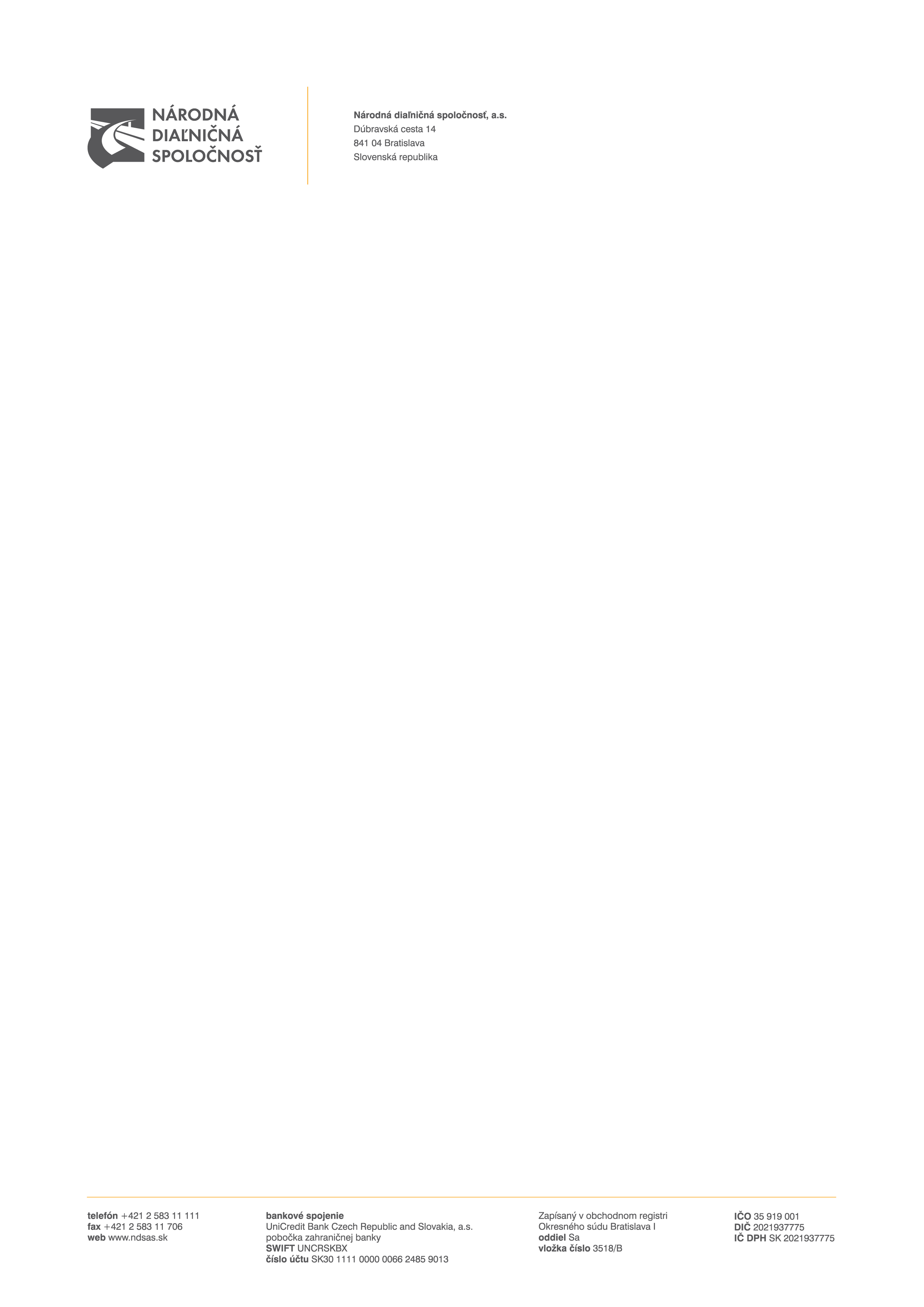 ZADávanie NADLIMITNEJ ZÁKAZKy SUPERREVERZNOU VEREJNOU SÚŤAŽOUpodľa § 66 ods. 7 písm. b) zákona č. 343/2015 Z. z. o verejnom obstarávanía o zmene a doplnení niektorých zákonov v znení neskorších predpisovSÚŤAŽNÉ  PODKLADYPredmet zákazky:„Úradné meranie celkovej hmotnosti vozidiel“DRUH ZÁKAZKY: POSKYTNUTIE SLUŽBY01/2024Obsah súťažných podkladovA.1 POKYNY PRE UCHÁDZAČOVČasť I.Všeobecné informácie1	Identifikácia verejného obstarávateľa2	Predmet zákazky3	Rozdelenie  predmetu zákazky4	Variantné riešenie5	Miesto a termín plnenia predmetu zákazky6	Zdroj finančných prostriedkov7	Typ zmluvy8	Lehota viazanosti ponukyČasť II.Komunikácia a vysvetľovanie9	Komunikácia medzi verejným obstarávateľom a záujemcami/uchádzačmi10	Vysvetlenie informácií11	Obhliadka miesta plnenia predmetu zákazkyČasť III.Príprava ponuky12	Forma a spôsob predkladania ponuky13	Jazyk ponuky14	Mena a ceny uvádzané v ponuke15	Zábezpeka16	Obsah ponuky17	Náklady na prípravu ponukyČasť IV.Predkladanie ponuky18	Predloženie ponuky19	Registrácia a autentifikácia uchádzača20	Lehota na predkladanie ponuky21	Doplnenie, zmena a odvolanie ponukyČasť V.Otváranie a vyhodnotenie ponúk22	Otváranie ponúk23	Preskúmanie ponúk24	Dôvernosť procesu verejného obstarávania25	Vyhodnocovanie ponúk26	Vyhodnotenie splnenia podmienok účasti uchádzačov27	Oprava chýbČasť VI.Prijatie ponuky28	Informácie o výsledku vyhodnotenia ponúk29	Uzavretie rámcovej dohody 30	Zrušenie verejného obstarávaniaA.2 KritériÁ na hodnotenie ponúk a PRAVIDLÁ ich uplatneniaB.1 OPIS PREDMETU ZÁKAZKYB.2  SPÔSOB URČENIA CENYB.3  OBCHODNÉ PODMIENKY PlneNIA PREDMETU ZÁKAZKYPRÍLOHY K SÚŤAŽNÝM PODKLADOMPríloha č. 1 k časti A.1 -    Všeobecné informácie o uchádzačoviPríloha č. 2 k časti A.1 -   Jednotný európsky dokument (ďalej len „JED“)Príloha č. 1 k časti A.2 -   Návrh na plnenie kritéria (zároveň príloha č. 3 k Rámcovej dohode)Príloha č. 1 k časti B.2 - 		Špecifikácia ceny (zároveň príloha č. 2 k Rámcovej dohode)Príloha č. 1 k časti B.3 -	Harmonogram úradných meraní (zároveň príloha č. 4 k Rámcovej dohode)Príloha č. 2 k časti B.3 -	Protokol o vykonaní úradného merania celkovej hmotnosti a nápravového zaťaženia cestných vozidiel (zároveň príloha č. 5 k Rámcovej dohode)Príloha č. 3 k časti B.3 -	Prehľad úradných meraní (zároveň príloha č. 6 k Rámcovej dohode)Príloha č. 4 k časti B.3 -  Zoznam subdodávateľov a podiel subdodávok (zároveň príloha č. 7 k Rámcovej dohode) A.1 POKYNY PRE UCHÁDZAČOVČasť I.Všeobecné informácieIdentifikácia verejného obstarávateľaNázov organizácie:								Národná diaľničná spoločnosť a.s.Sídlo organizácie:								Dúbravská cesta 14, 841 04  BratislavaIČO:												35 919 001IČ DPH: 											SK 2021937775Bankové spojenie: 								UniCredit Bank Czech Republic and Slovakia a.s., 														pobočka zahraničnej bankyIBAN:												SK30 1111 0000 0066 2485 9013BIC/SWIFT: 			 							UNCRSKBXInternetová adresa organizácie (URL): 	www.ndsas.sk Profil verejného obstarávateľa:				www.uvo.gov.sk/profily/-/profil/pzakazky/9127Kontaktná osoba:								JUDr. Klaudia AlmanováTelefón:											+421 2 5831 1715          E-mail: 											klaudia.almanova@ndsas.sk 	Predmet zákazky	Predmet zákazky je v súlade s § 3 ods. 4 zákona č. 343/2015 Z. z. o verejnom obstarávaní a o zmene a doplnení niektorých zákonov v znení neskorších predpisov (ďalej len „Zákon“ alebo „ZVO“) zákazka na poskytnutie služby s predmetom podrobne vymedzeným v týchto súťažných podkladoch (ďalej len „týchto SP“).	Názov predmetu zákazky: Úradné meranie celkovej hmotnosti vozidiel	Stručný opis predmetu zákazky:Predmetom zákazky je poskytnutie služby a to vykonávanie úradného merania nápravových zaťažení a celkovej hmotnosti cestných vozidiel. Výkon úradného merania sa bude vykonávať pomocou platne overených prenosných váh s bezdrôtovým prenosom dát s neautomatickou činnosťou triedy presnosi III alebo IV (v súlade so zákonom č. 157/2018 Z.z. o metrológii a so súvisiacimi predpismi). Podrobné vymedzenie predmetu zákazky tvorí časť B.1 Opis predmetu zákazky týchto SP.	Postup vo verejnom obstarávaní: verejná súťaž podľa § 66 ods. 7 písm. b) Zákona.	Číselný kód pre hlavný predmet a doplňujúce predmety z Hlavného slovníka Spoločného slovníka obstarávania, prípadne alfanumerický kód z Doplnkového slovníka Spoločného slovníka obstarávania (CPV/SSO):63.71.22.00-5 Prevádzkovanie diaľnic63.71.20.00-3 Pomocné služby pre cestnú dopravu	Predpokladaná hodnota zákazky:  1 540 000,00 eur bez dane z pridanej hodnoty (ďalej len „DPH“). 	Rozdelenie predmetu zákazky	Verejný obstarávateľ nepovoľuje rozdelenie predmetu zákazky na časti. Odôvodnenie nerozdelenia predmetu zákazky:Verejný obstarávateľ odôvodňuje nerozdelenie zákazky na časti tým, že pred vyhlásením postupu zadávania zákazky dôkladne zvážil a vzal do úvahy všetky skutočnosti, ktoré sa týkajú vhodnosti, resp. nevhodnosti rozdelenia predmetnej zákazky na časti. Z prieskumu trhu vykonaného verejným obstarávateľom vyplynulo, že na relevantnom trhu v čase vyhlásenia verejného obstarávania existuje viacero subjektov, ktoré dokážu poskytnúť službu s požiadavkami verejného obstarávateľa za aktuálne nastavených súťažných podkladov, resp. určených podmienok účasti. Na základe tejto skutočnosti je možné zabezpečiť dostatočnú hospodársku súťaž, pričom nerozdelenie predmetu zákazky na časti nespôsobuje obmedzenie hospodárskej súťaže, resp. diskrimináciu hospodárskych subjektov. 	Uchádzač predloží ponuku na celý predmet zákazky. 	Variantné riešenie	Uchádzačom sa neumožňuje  predložiť variantné riešenie.	Ak súčasťou ponuky bude aj variantné riešenie, nebude takéto variantné riešenie zaradené do vyhodnotenia ponúk  a bude sa naň hľadieť, akoby nebolo predložené. 	Miesto a termín plnenia predmetu zákazkyÚradné meranie sa bude vykonávať na vybraných odpočívadlách (pracoviskách) nachádzajúcich sa na diaľniciach a rýchlostných cestách, ktoré sú vo vlastníctve/správe Národnej diaľničnej spoločnosti, a.s.Predpokladaná dĺžka trvania plnenia: 48 mesiacov odo dňa nadobudnutia účinnosti Rámcovej dohody alebo do vyčerpania finančného limitu  Podrobné vymedzenie predpokladaného termínu plnenia predmetu zákazky je v časti B.1 Opis     predmetu zákazky a v časti B.3 Obchodné podmienky plnenia predmetu zákazky, ktoré sú neoddeliteľnou súčasťou týchto SP.	Zdroj finančných prostriedkovPredmet zákazky bude financovaný z vlastných zdrojov verejného obstarávateľa.Verejný obstarávateľ neposkytuje zálohy ani preddavky na plnenie Rámcovej dohody.  	Typ zmluvy	Výsledok postupu verejného obstarávania: uzavretie Rámcovej dohody podľa § 83 Zákona (ďalej len „Dohoda“ alebo „Zmluva“).Vymedzenie zmluvných podmienok na plnenie predmetu zákazky tvoria časti B.1 Opis predmetu zákazky, B.2 Spôsob určenia ceny a B.3  Obchodné podmienky plnenia predmetu zákazky, ktoré sú neoddeliteľnou súčasťou týchto SP. 	Lehota viazanosti ponukyUchádzač je viazaný svojou ponukou 9 (deväť) mesiacov od uplynutia lehoty na predkladanie ponúk.	V prípade, ak bude podaná námietka pri postupe verejného obstarávateľa a začaté konanie o námietkach pred uzavretím Dohody podľa § 170 Zákona, bude to mať podľa Zákona odkladný účinok na konanie verejného obstarávateľa, okrem námietok podľa § 170 ods. 3 písm. g) Zákona alebo ak bude začatá kontrola postupu verejného obstarávateľa pred uzavretím Dohody podľa Zákona a Úrad pre verejné obstarávanie (ďalej len „Úrad“) vydá rozhodnutie o predbežnom opatrení, ktorým pozastaví konanie verejného obstarávateľa, lehoty verejnému obstarávateľovi v súlade s § 173 Zákona neplynú. Verejný obstarávateľ oznámi uchádzačom predĺženie lehoty viazanosti ponúk, ktorá nesmie byť dlhšia ako 12 mesiacov od uplynutia lehoty na predkladanie ponúk. 	Uchádzači sú svojou ponukou viazaní do uplynutia lehoty verejným obstarávateľom oznámenej, resp. primerane predĺženej lehoty viazanosti ponúk podľa bodu 8.2 časti A.1 Pokyny pre uchádzačov týchto SP.Časť II.Komunikácia a vysvetľovanie9 	    Komunikácia medzi verejným obstarávateľom a záujemcami/uchádzačmi Komunikácia medzi verejným obstarávateľom a záujemcami/uchádzačmi sa bude uskutočňovať v štátnom (slovenskom) jazyku a spôsobom, ktorý zabezpečí úplnosť a obsah týchto údajov uvedených v ponuke, podmienkach účasti a zaručí ochranu dôverných a osobných údajov uvedených v týchto dokumentoch. Komunikácia a výmena informácií medzi verejným obstarávateľom a záujemcami/uchádzačmi bude prebiehať písomne prostredníctvom elektronických prostriedkov podľa podmienok uvedených § 20 Zákona.Verejný obstarávateľ bude na komunikáciu so záujemcami/uchádzačmi používať elektronický prostriedok, ktorým je komunikačné rozhranie systému JOSEPHINE (ďalej aj len „JOSEPHINE“). Tento spôsob komunikácie sa týka akejkoľvek komunikácie a podaní medzi verejným obstarávateľom a záujemcami/uchádzačmi.JOSEPHINE je na účely tohto verejného obstarávania softvér na elektronizáciu zadávania verejných zákaziek. JOSEPHINE je webová aplikácia na doméne https://josephine.proebiz.com. Na bezproblémové používanie systému JOSEPHINE je nutné používať jeden z podporovaných internetových prehliadačov:- Microsoft Edge, - Mozilla Firefox verzia 13.0 a vyššia alebo - Google Chrome.Pravidlá pre doručovanie – zásielka sa považuje za doručenú záujemcovi/uchádzačovi, ak jej adresát bude mať objektívnu možnosť oboznámiť sa s jej obsahom, tzn. akonáhle sa dostane zásielka do sféry jeho dispozície. Za okamih doručenia sa v systéme JOSEPHINE považuje okamih jej odoslania v systéme JOSEPHINE a to v súlade s funkcionalitou systému.Obsahom komunikácie prostredníctvom komunikačného rozhrania systému JOSEPHINE bude predkladanie ponúk, vysvetľovanie SP a požiadaviek uvedených v Oznámení, prípadné doplnenie SP, vysvetľovanie predložených ponúk, vysvetľovanie predložených dokladov, žiadosť o nápravu, námietky a akákoľvek ďalšia, výslovne neuvedená komunikácia v súvislosti s týmto verejným obstarávaním, s výnimkou prípadov, keď to výslovne vylučuje Zákon. Pokiaľ sa v SP vyskytujú požiadavky na predkladanie ponúk, vysvetľovanie SP a požiadaviek uvedených v Oznámení, prípadné doplnenie SP, vysvetľovanie predložených ponúk, vysvetľovanie predložených dokladov, žiadosť o nápravu, námietky alebo akúkoľvek inú komunikáciu medzi verejným obstarávateľom a záujemcami/uchádzačmi, má sa na mysli vždy použitie komunikácie prostredníctvom komunikačného rozhrania systému JOSEPHINE. V prípade, že verejný obstarávateľ rozhodne aj o možnosti iného spôsobu komunikácie než prostredníctvom komunikačného rozhrania JOSEPHINE, tak v SP takúto skutočnosť zreteľne uvedie. Táto komunikácia sa týka i prípadov, kedy sa ponuka javí ako mimoriadne nízka ponuka. V takomto prípade komisia prostredníctvom komunikačného rozhrania systému JOSEPHINE požiada uchádzača o vysvetlenie, týkajúce sa predloženej ponuky a uchádzač musí doručiť prostredníctvom komunikačného rozhrania systému JOSEPHINE písomné odôvodnenie mimoriadne nízkej ponuky. Ak bude uchádzač alebo ponuka uchádzača z verejného obstarávania vylúčená, uchádzačovi bude prostredníctvom komunikačného rozhrania systému JOSEPHINE oznámené vylúčenie s uvedením dôvodu a lehoty, v ktorej môže byť doručená námietka. Úspešnému uchádzačovi bude prostredníctvom komunikačného rozhrania systému JOSEPHINE zaslané oznámenie, že sa jeho ponuka prijíma. Akákoľvek komunikácia verejného obstarávateľa či záujemcu/uchádzača s treťou osobou (treťou osobou sa rozumie subjekt odlišný od záujemcu/uchádzača) v súvislosti s týmto verejným obstarávaním bude prebiehať spôsobom, ktorý stanoví Zákon a bude realizovaná mimo komunikačné rozhranie systému JOSEPHINE.Ak je odosielateľom zásielky verejný obstarávateľ, tak záujemcovi/uchádzačovi bude na ním určený kontaktný e-mail/e-maily bezodkladne odoslaná informácia o tom, že k predmetnej zákazke existuje nová zásielka/správa. Záujemca/uchádzač sa prihlási do systému a v komunikačnom rozhraní zákazky bude mať zobrazený obsah komunikácie – zásielky, správy. Záujemca/uchádzač si môže v komunikačnom rozhraní zobraziť celú históriu o svojej komunikácii s verejným obstarávateľom. Ak je odosielateľom zásielky záujemca/uchádzač, tak po prihlásení do systému JOSEPHINE môže predmetnému obstarávaniu prostredníctvom komunikačného rozhrania odosielať správy a potrebné prílohy verejnému obstarávateľovi. Takáto zásielka sa považuje za doručenú verejnému obstarávateľovi okamihom jej odoslania v systéme JOSEPHINE v súlade s funkcionalitou systému.Verejný obstarávateľ odporúča záujemcom/uchádzačom, ktorí si vyhľadali obstarávanie prostredníctvom webovej stránky verejného obstarávateľa, resp. v systéme JOSEPHINE (https://josephine.proebiz.com), a zároveň ktorí chcú byť informovaní o prípadných aktualizáciách týkajúcich sa konkrétneho obstarávania prostredníctvom notifikačných e-mailov, aby v danom obstarávaní zaklikli tlačidlo „ZAUJÍMA MA TO“ (v pravej hornej časti obrazovky). Záujemci/uchádzači, ktorí odporúčanie nebudú akceptovať, sa vystavujú riziku, že im obsah informácií k predmetnej zákazke nebude doručený.Verejný obstarávateľ umožňuje neobmedzený a priamy prístup elektronickými prostriedkami k SP a k prípadným všetkým doplňujúcim podkladom. SP a prípadné vysvetlenie alebo doplnenie SP alebo vysvetlenie požiadaviek uvedených v Oznámení, podmienok účasti vo verejnom obstarávaní, informatívneho dokumentu alebo inej sprievodnej dokumentácie budú verejným obstarávateľom zverejnené ako elektronické dokumenty v profile verejného obstarávateľa https://www.uvo.gov.sk/profily/-/profil/pzakazky/9127 (ďalej len „profil“) a zároveň v systéme JOSEPHINE. 10 	Vysvetlenie informácií	V prípade nejasností alebo potreby vysvetlenia informácií potrebných na vypracovanie ponuky a na preukázanie splnenia podmienok účasti poskytnutých verejným obstarávateľom v lehote na predkladanie ponúk, môže ktorýkoľvek zo záujemcov požiadať o vysvetlenie informácií k predmetnej zákazke prostredníctvom komunikačného rozhrania systému JOSEPHINE.Prípadnú žiadosť o vysvetlenie informácií potrebných na vypracovanie ponuky a na preukázanie splnenia podmienok účasti verejný obstarávateľ odporúča záujemcom doručiť prostredníctvom komunikačného rozhrania systému JOSEPHINE „dostatočne vopred“. Verejný obstarávateľ bezodkladne poskytne vysvetlenie informácií potrebných na vypracovanie ponuky a na preukázanie splnenia podmienok účasti všetkým záujemcom, ktorí sú mu známi v tejto zákazke, najneskôr však 6 (šesť) dní pred uplynutím lehoty na predkladanie ponúk za predpokladu, že o vysvetlenie záujemca požiada dostatočne vopred. Verejný obstarávateľ primerane predĺži lehotu na predkladanie ponúk, ak vysvetlenie informácií potrebných na vypracovanie ponuky a na preukázanie splnenia podmienok účasti nie je poskytnuté v lehote podľa bodu 10.3 časti A.1 Pokyny pre uchádzačov týchto SP, aj napriek tomu, že bolo vyžiadané dostatočne vopred alebo ak v dokumentoch potrebných na vypracovanie ponuky alebo na preukázanie splnenia podmienok účasti vykoná podstatnú zmenu.Ak si vysvetlenie informácií potrebných na vypracovanie ponuky alebo na preukázanie splnenia podmienok účasti záujemca nevyžiada dostatočne vopred alebo jeho význam je z hľadiska prípravy ponuky nepodstatný, verejný obstarávateľ nie je povinný predĺžiť lehotu na predkladanie ponúk.11 	Obhliadka miesta plnenia predmetu zákazkyObhliadka miesta plnenia predmetu zákazky nie je potrebná.Časť III.Príprava ponuky12 	Forma a spôsob predkladania ponukyUchádzač ponuku predkladá elektronicky v zmysle § 49 ods. 1 písm. a) Zákona vložením do systému JOSEPHINE umiestnenom na webovej adrese https://josephine.proebiz.com/ za podmienok:Elektronická ponuka sa vloží vyplnením ponukového formulára a vložením požadovaných dokladov a dokumentov v systéme JOSEPHINE umiestnenom na webovej adrese https://josephine.proebiz.com/.V predloženej ponuke prostredníctvom systému JOSEPHINE musia byť pripojené požadované doklady (odporúčaný formát je „PDF“) tak, ako je uvedené v týchto SP.Ak ponuka obsahuje dôverné informácie, uchádzač ich v ponuke viditeľne označí. Uchádzačom navrhovaná cena za plnenie požadovaného predmetu zákazky bude uvedená v ponuke uchádzača spôsobom uvedeným v časti B.2 Spôsob určenia ceny týchto SP.Po úspešnom nahraní ponuky do systému JOSEPHINE je uchádzačovi odoslaný notifikačný informatívny e-mail (a to na e-mailovú adresu užívateľa uchádzača, ktorý ponuku nahral). Dokumenty tvoriace ponuku, môže uchádzač predložiť ako originály v elektronickej podobe s kvalifikovaným elektronickým podpisom alebo ako zaručene konvertované listiny v zmysle ustanovenia § 35 a nasl. zákona č. 305/2013 Z. z. o elektronickej podobe výkonu pôsobnosti orgánov verejnej moci a o zmene a doplnení niektorých zákonov (zákon o e-Governmente) v znení neskorších predpisov, alebo len ako skeny originálov alebo úradne overených fotokópií týchto dokumentov. Pri predkladaní bankovej záruky a poistenia záruky uchádzač postupuje podľa bodov 15.4.2 a 15.4.3 časti A.1 Pokyny pre uchádzačov týchto SP.Znenie obchodných podmienok, ktoré sú súčasťou týchto SP v časti B.3 Obchodné podmienky plnenia predmetu zákazky nemožno meniť, ani uvádzať výhrady, ktoré by odporovali týmto SP.13 	Jazyk ponukyPonuky a  ďalšie doklady a dokumenty vo verejnom obstarávaní sa predkladajú v štátnom jazyku Slovenskej republiky. Ak je doklad alebo dokument vyhotovený v cudzom jazyku, predkladá sa spolu s jeho úradným prekladom do štátneho jazyka Slovenskej republiky; to neplatí pre ponuky, doklady a dokumenty vyhotovené v českom jazyku. Ak sa zistí rozdiel v ich obsahu, rozhodujúci je úradný preklad do štátneho jazyka Slovenskej republiky.Ak ponuku predkladá uchádzač so sídlom mimo územia Slovenskej republiky a doklad alebo dokument je vyhotovený v cudzom jazyku, predkladá sa takýto dokument spolu s jeho úradným prekladom do štátneho jazyka Slovenskej republiky, to neplatí pre ponuky, návrhy, doklady 
a dokumenty vyhotovené v českom jazyku. Ak sa zistí rozdiel v ich obsahu, rozhodujúci je úradný preklad v štátnom jazyku Slovenskej republiky.14 	Mena a ceny uvádzané v ponukeUchádzačom navrhovaná zmluvná cena za plnenie požadovaného predmetu zákazky, uvedená v ponuke uchádzača, bude vyjadrená v Euro (€ alebo EUR). Cena za plnenie predmetu zákazky musí byť stanovená podľa zákona NR SR č.18/1996 Z. z. o cenách v znení neskorších predpisov, vyhlášky MF SR č. 87/1996 Z. z., ktorou sa vykonáva zákon NR SR č. 18/1996 Z. z. o cenách.Ak je uchádzač platiteľom dane z pridanej hodnoty (ďalej len „DPH“), navrhovanú zmluvnú cenu uvedie v zložení:14.3.1 	navrhovaná zmluvná cena bez DPH14.3.2	     sadzba DPH a výška DPH14.3.3 	navrhovaná zmluvná cena vrátane DPHAk uchádzač nie je platiteľom DPH, uvedie navrhovanú zmluvnú cenu celkom. Skutočnosť či je, alebo nie je platiteľom DPH, upozorní/uvedie v ponuke  v príslušnom Návrhu na plnenie kritérií (Príloha č. 1 k časti A.2 týchto SP).15 	ZábezpekaVerejný obstarávateľ nevyžaduje na zabezpečenie ponuky zloženie zábezpeky.  16	Obsah ponukyPonuka predložená elektronicky prostredníctvom systému JOSEPHINE musí obsahovať doklady v nasledovnom poradí:Titulný list ponuky s označením, z ktorého jednoznačne vyplýva, že ide o ponuku na predmet zákazky podľa týchto SP.Obsah ponuky (index – položkový zoznam) s odkazom na očíslované strany.Vyplnený  formulár „Všeobecné informácie o uchádzačovi“ (Príloha č. 1 k časti A.1 týchto SP). V prípade, ak je uchádzačom  skupina dodávateľov, vyplní a predloží tento formulár každý jej člen.V prípade skupiny dodávateľov vystavenú plnú moc pre jedného z členov skupiny, ktorý bude oprávnený prijímať pokyny za všetkých a konať v mene všetkých ostatných členov skupiny, podpísanú všetkými členmi skupiny alebo osobou/osobami oprávnenými konať v danej veci za každého člena skupiny.Vyplnenú Prílohu č. 1 Návrh na plnenie kritérií k časti A.2 Kritériá na hodnotenie ponúk a pravidlá ich uplatnenia týchto SP v elektronickej forme so zabudovanou matematikou vo formáte *.xls/*xlsx, zároveň aj ako sken podpísaný uchádzačom, a to jeho štatutárnym orgánom alebo členom štatutárneho orgánu alebo iným zástupcom uchádzača, ktorý je oprávnený konať v mene uchádzača v záväzkových vzťahoch.Vyplnenú Prílohu č. 1 Špecifikácia ceny k časti B.2 Spôsob určenia ceny týchto SP v elektronickej forme so zabudovanou matematikou vo formáte *.xls/*xlsx, zároveň aj ako sken podpísaný uchádzačom, a to jeho štatutárnym orgánom alebo členom štatutárneho orgánu alebo iným zástupcom uchádzača, ktorý je oprávnený konať v mene uchádzača v záväzkových vzťahoch.Doklady preukazujúce  splnenie podmienok účasti týkajúce sa osobného postavenia a technickej alebo odbornej spôsobilosti, uvedených v Oznámení, prostredníctvom ktorých uchádzač preukazuje splnenie podmienok účasti vo verejnom obstarávaní požadované vo Výzve. Uchádzač môže doklady na preukázanie splnenia podmienok účasti predbežne nahradiť:Jednotným európskym dokumentom (ďalej len „JED“)JED tvorí Prílohu č. 2 k časti A.1 týchto SP. Uchádzač vyplní časti I. až III. -u, zároveň mu je umožnené,  že môže vyplniť len oddiel α: GLOBÁLNY ÚDAJ PRE VŠETKY PODMIENKY ÚČASTI časti IV JED-u bez toho, aby musel JED vyplniť iné oddiely časti IV JED-u.Ak uchádzač preukazuje finančné a ekonomické postavenie alebo technickú spôsobilosť alebo odbornú spôsobilosť prostredníctvom inej osoby, uchádzač je povinný predložiť JED aj pre túto osobu.V prípade, ak ponuku predkladá skupina dodávateľov, je potrebné predložiť JED pre každého člena skupiny osobitne.Ak sú požadované doklady pre verejného obstarávateľa priamo a bezodplatne prístupné v elektronických databázach, uchádzač v JED-e uvedie aj informácie potrebné na prístup do týchto elektronických databáz najmä internetovú adresu elektronickej databázy, akékoľvek identifikačné údaje a súhlasy potrebné na prístup do tejto databázy.Návrh Dohody s vyplnenými cenami (ak sú v Dohode požadované) vrátane požadovaných príloh k Dohode s časťou znenia obchodných podmienok plnenia predmetu zákazky podľa časti B.3 Obchodné podmienky plnenia predmetu zákazky a podľa B.1 Opis predmetu zákazky týchto SP. Návrh Dohody musí byť podpísaný uchádzačom, jeho štatutárnym orgánom alebo členom štatutárneho orgánu alebo iným zástupcom uchádzača, ktorý je oprávnený konať v mene uchádzača v záväzkových vzťahoch.V prípade, ak ponuku predkladá skupina dodávateľov, návrh Dohody musí byť podpísaný všetkými členmi skupiny alebo osobou/osobami oprávnenými konať v danej veci za každého člena skupiny. Zároveň v súlade s bodom 18.3.1 časti A.1 Pokyny pre uchádzačov týchto SP, v ponuke skupiny dodávateľov musí byť uvedený záväzok, že táto skupina dodávateľov v prípade prijatia jej ponuky verejným obstarávateľom za účelom riadneho plnenia Dohody vytvorí niektorú z právnych foriem uvedených v bode 18.4 časti A.1 Pokyny pre uchádzačov týchto SP, pričom sa odporúča, aby obsahom jej ponuky bola aspoň zmluva o budúcej zmluve o vytvorení príslušnej právnej formy.17	Náklady na prípravu ponukyVšetky náklady a výdavky spojené s prípravou a predložením ponuky znáša uchádzač bez finančného nároku voči verejnému obstarávateľovi, bez ohľadu na výsledok verejného obstarávania. Ponuky predložené elektronicky v lehote na predkladanie ponúk sa počas plynutia lehoty viazanosti ponúk a po uplynutí lehoty viazanosti ponúk, resp. predĺženej lehoty viazanosti uchádzačom nevracajú. Zostávajú uložené v predmetnej zákazke vytvorenej v systéme JOSEPHINE ako súčasť dokumentácie vyhláseného verejného obstarávania.Časť IV.Predkladanie ponukyPredloženie ponuky18.1	Uchádzač predloží svoju ponuku v elektronickej podobe do systému JOSEPHINE, umiestnenom na webovej adrese: https://josephine.proebiz.com podľa bodu 12 časti A.1 Pokyny pre uchádzačov týchto SP. Doručenie ponuky je zaznamenávané s presnosťou na sekundy. Systém JOSEPHINE považuje za čas vloženia ponuky okamih uloženia posledného súboru (dát) – nie čas začatia nahrávania ponuky, preto je potrebné predložiť ponuku (začať s nahrávaním) v dostatočnom časovom predstihu najmä s ohľadom na veľkosť ukladaných dát.Uchádzač môže predložiť len jednu ponuku. Ak uchádzač v lehote na predkladanie ponúk predloží viac ponúk, verejný obstarávateľ bude prihliadať len na ponuku, ktorá bola predložená ako posledná a na ostatné ponuky bude hľadieť ako na ponuky, ktoré boli predložené po lehote na predkladanie ponúk. Uchádzač nemôže byť v tom istom postupe zadávania zákazky členom skupiny dodávateľov, ktorá predkladá ponuku. Verejný obstarávateľ vylúči uchádzača, ktorý je súčasne členom skupiny dodávateľov.	Ak sa tejto zákazky zúčastní skupina dodávateľov:v jej ponuke musí byť uvedený záväzok, že táto skupina dodávateľov v prípade prijatia jej ponuky verejným obstarávateľom za účelom riadneho plnenia Dohody vytvorí niektorú z právnych foriem uvedených v bode 18.4 časti A.1 Pokyny pre uchádzačov týchto SP, pričom sa odporúča, aby obsahom jej ponuky bola aspoň zmluva o budúcej zmluve o vytvorení príslušnej právnej formy;ponuka musí byť podpísaná všetkými členmi skupiny dodávateľov spôsobom, ktorý ich právne zaväzuje.Za účelom riadneho plnenia Dohody skupina dodávateľov vytvorí v prípade prijatia jej ponuky zoskupenie bez právnej subjektivity napr. združenie bez právnej subjektivity podľa § 829 Občianskeho zákonníka alebo niektorú z obchodných spoločností podľa Obchodného zákonníka alebo inú právnu formu vhodnú na riadne plnenie Dohody.Ak skupina dodávateľov vytvorí v súlade s predchádzajúcim bodom niektorú z právnych foriem tam uvedených, pred uzatvorením Dohody bude povinná preukázať, že táto právna forma má spôsobilosť mať práva a povinnosti a spôsobilosť na právne úkony, ak príslušná právna forma môže byť nositeľom takejto spôsobilosti. Úspešný uchádzač preukazuje vyššie uvedené skutočnosti napr. v prípade zoskupenia bez právnej subjektivity uzatvorením zmluvy o vytvorení zoskupenia bez právnej subjektivity (napr. zmluvy o združení podľa § 829 Občianskeho zákonníka), v prípade obchodných spoločností podľa Obchodného zákonníka výpisom z Obchodného registra atď.V prípade zoskupenia bez právnej subjektivity zmluva o vytvorení tohto zoskupenia musí obsahovať:plnú moc jedného z účastníkov zoskupenia, ktorý bude mať postavenie hlavného účastníka zoskupenia, udelenú ostatnými účastníkmi zoskupenia na všetky právne úkony, ktoré sa budú uskutočňovať v mene všetkých účastníkov zoskupenia v súvislosti s predložením ponuky, pričom táto plná moc musí byť neoddeliteľnou súčasťou tejto zmluvy,percentuálny podiel na zákazke, ktorý uskutočnia jednotliví účastníci zoskupenia a uvedenie druhu podielu podľa konkrétnej činnosti, prehlásenie, že účastníci zoskupenia ručia spoločne a nerozdielne za záväzky voči verejnému obstarávateľovi, vzniknuté v súvislosti s plnením Dohody.Registrácia a autentifikácia uchádzačaUchádzač má možnosť sa registrovať do systému JOSEPHINE pomocou hesla alebo aj pomocou občianskeho preukazu s elektronickým čipom a bezpečnostným osobnostným kódom (eID).Predkladanie ponúk je umožnené iba autentifikovaným uchádzačom. Autentifikáciu je možné vykonať týmito spôsobmi:v systéme JOSEPHINE registráciou a prihlásením pomocou občianskeho preukazu s elektronickým čipom a bezpečnostným osobnostným kódom (eID). V systéme je autentifikovaná spoločnosť, ktorú pomocou eID registruje štatutár danej spoločnosti. Autentifikáciu vykonáva poskytovateľ systému JOSEPHINE a to v pracovných dňoch v čase 8.00 – 16.00 hod. O dokončení autentifikácie je uchádzač informovaný e-mailom;nahraním kvalifikovaného elektronického podpisu (napríklad podpisu eID) štatutára danej spoločnosti na kartu užívateľa po registrácii a prihlásení do systému JOSEPHINE. Autentifikáciu vykoná poskytovateľ systému JOSEPHINE a to v pracovných dňoch v čase 8.00 – 16.00 hod. O dokončení autentifikácie je uchádzač informovaný e-mailom;vložením dokumentu preukazujúceho osobu štatutára na kartu užívateľa po registrácii, ktorý je podpísaný elektronickým podpisom štatutára, alebo prešiel zaručenou konverziou. Autentifikáciu vykoná poskytovateľ systému JOSEPHINE a to v pracovných dňoch v čase 8.00 – 16.00 hod. O dokončení autentifikácie je uchádzač informovaný e-mailom;vložením plnej moci na kartu užívateľa po registrácii, ktorá je podpísaná elektronickým podpisom štatutára aj splnomocnenou osobou, alebo prešla zaručenou konverziou. Autentifikáciu vykoná poskytovateľ systému JOSEPHINE a to v pracovných dňoch v čase 8.00 – 16.00 hod. O dokončení autentifikácie je uchádzač informovaný e-mailom.Autentifikovaný uchádzač si po prihlásení do systému JOSEPHINE v prehľade - zozname obstarávaní vyberie predmetné obstarávanie a vloží svoju ponuku do určeného formulára na príjem ponúk, ktorý nájde v záložke „Ponuky a žiadosti“. Uchádzač svoju ponuku identifikuje uvedením obchodného mena alebo názvu, sídla, miesta podnikania alebo obvyklého pobytu uchádzača a heslom verejnej súťaže: „Poskytovanie prekladateľských služieb“.Lehota na predkladanie ponukyLehota na predkladanie ponúk je uvedená v Oznámení o vyhlásení verejného obstarávania (ďalej len „Oznámenie“).Ponuka uchádzača predložená po uplynutí lehoty na predkladanie ponúk sa nesprístupní.Doplnenie, zmena a odvolanie ponukyUchádzač môže predloženú ponuku dodatočne doplniť, zmeniť alebo odvolať do uplynutia lehoty na predkladanie ponúk. Doplnenie, zmenu alebo odvolanie ponuky je možné vykonať späť vzatím pôvodnej ponuky. Uchádzač pri odvolaní ponuky postupuje obdobne ako pri vložení prvotnej ponuky (kliknutím na tlačidlo „Stiahnuť ponuku“ a predložením novej ponuky).Uchádzači sú svojou ponukou viazaní do uplynutia lehoty oznámenej verejným obstarávateľom, resp. predĺženej lehoty viazanosti ponúk podľa rozhodnutia verejného obstarávateľa. Prípadné predĺženie lehoty bude uchádzačom dostatočne vopred oznámené formou elektronickej komunikácie v systéme JOSEPHINE.Časť V.Otváranie a vyhodnotenie ponúkOtváranie ponúk (online sprístupnenie)Dátum a hodina otvárania ponúk je uvedená v Oznámení.Otváranie ponúk sa uskutoční elektronicky, a to online sprístupnením ponúk v systéme JOSEPHINE.Verejný obstarávateľ umožní účasť na otváraní ponúk všetkým uchádzačom, ktorí predložili ponuku v lehote na predkladanie ponúk, pričom umožnením účasti na otváraní ponúk sa rozumie ich sprístupnenie prostredníctvom príslušnej funkcionality v systéme JOSEPHINE všetkým uchádzačom, ktorí predložili ponuku spôsobom podľa bodu 18 týchto SP.Verejný obstarávateľ najneskôr do 5 (piatich) pracovných dní odo dňa otvárania ponúk pošle prostredníctvom elektronickej komunikácie v systéme JOSEPHINE všetkým uchádzačom, ktorí predložili ponuky v lehote na predkladanie ponúk zápisnicu z otvárania ponúk, ktorá obsahuje údaje podľa § 52 ods. 2 Zákona.Preskúmanie ponúkVerejný obstarávateľ zriadi v súlade s § 51 Zákona, za účelom preskúmania a vyhodnotenia ponúk najmenej trojčlennú komisiu, ktorá začne svoju činnosť otváraním ponúk. Preskúmanie a vyhodnocovanie ponúk komisiou je neverejné.Komisia v úvode svojej činnosti posúdi zloženie zábezpeky – ak bola požadovaná. Verejný obstarávateľ vylúči ponuku, ak uchádzač nezložil zábezpeku podľa určených podmienok.Do procesu vyhodnocovania ponúk budú zaradené tie ponuky, ktoré:boli doručené elektronicky prostredníctvom systému JOSEPHINE v lehote predkladania ponúk,obsahujú náležitosti uvedené v bode 16 časti A.1 Pokyny pre uchádzačov týchto SP,zodpovedajú požiadavkám a podmienkam uvedeným v Oznámení a v týchto SP.Platnou ponukou je ponuka, ktorá zároveň neobsahuje žiadne obmedzenia alebo výhrady, ktoré sú v rozpore s požiadavkami a s podmienkami uvedenými verejným obstarávateľom v Oznámení a v týchto SP.Ponuka uchádzača, ktorá nebude spĺňať stanovené požiadavky bude z verejnej súťaže vylúčená. Uchádzačovi bude oznámené vylúčenie jeho ponuky s uvedením dôvodu vylúčenia a lehoty, v ktorej môže byť doručená námietka podľa § 170 ods. 4 písm. d) Zákona.Dôvernosť procesu verejného obstarávaniaČlenovia komisie, ktorí vyhodnocujú ponuky sú povinní zachovávať mlčanlivosť a nesmú poskytovať počas vyhodnocovania ponúk informácie o obsahu ponúk. Na členov komisie, ktorí vyhodnocujú ponuky, sa vzťahujú ustanovenia podľa § 22 Zákona.Verejný obstarávateľ je povinný zachovávať mlčanlivosť o informáciách označených ako dôverné, ktoré mu uchádzač alebo záujemca poskytol; na tento účel uchádzač alebo záujemca označí, ktoré skutočnosti považuje za dôverné. Za dôverné informácie je na účely Zákona možné označiť výhradne obchodné tajomstvo, technické riešenia a predlohy, návody, výkresy, projektové dokumentácie, modely, spôsob výpočtu jednotkových cien a ak sa neuvádzajú jednotkové ceny, ale len cena, tak aj spôsob výpočtu ceny a vzory. Týmto ustanovením nie sú dotknuté ustanovenia Zákona a ani ustanovenia, ukladajúce prevádzkovateľovi elektronického prostriedku, prostredníctvom ktorého sa verejné obstarávanie realizuje, sprístupniť dokumenty a informácie týkajúce sa verejného obstarávania a tiež povinnosti zverejňovania zmlúv podľa osobitného predpisu.Vyhodnocovanie ponúkKomisia vyhodnotí predložené ponuky podľa § 53 Zákona s použitím ustanovenia § 66 ods. 7 písm. b) Zákona: „vyhodnotenie ponúk z hľadiska splnenia požiadaviek na predmet zákazky a vyhodnotenie splnenia podmienok účasti sa uskutoční po vyhodnotení ponúk na základe kritéria/í na vyhodnotenie ponúk“. V súlade s § 55 ods. 1 Zákona verejný obstarávateľ vyhodnotí splnenie požiadaviek na predmet zákazky u uchádzača, ktorý sa umiestnil na prvom mieste v poradí.Vyhodnotenie splnenia podmienok účasti uchádzačovKomisia vyhodnotí splnenie podmienok účasti uchádzačov podľa § 40 Zákona s použitím ustanovenia § 66 ods. 7 písm. b) Zákona: „vyhodnotenie ponúk z hľadiska splnenia požiadaviek na predmet zákazky a vyhodnotenie splnenia podmienok účasti sa uskutoční po vyhodnotení ponúk na základe kritéria/í na vyhodnotenie ponúk“. V súlade s § 55 ods. 1 Zákona verejný obstarávateľ vyhodnotí splnenie podmienok účasti u uchádzača, ktorý sa umiestnil na prvom mieste v poradí.Tejto verejnej súťaže sa nemôžu zúčastniť hospodárske subjekty so sídlom v treťom štáte, s ktorým nemá Slovenská republika alebo Európska únia uzatvorenú medzinárodnú zmluvu zaručujúcu rovnaký a účinný prístup k verejnému obstarávaniu v tomto treťom štáte pre hospodárske subjekty so sídlom v Slovenskej republike.Komisia vylúči uchádzača z verejného obstarávania v prípadoch podľa § 40 ods. 6 až 8 Zákona, a tiež v prípade, že uchádzač má sídlo v treťom štáte, s ktorým nemá Slovenská republika alebo Európska únia uzavretú medzinárodnú zmluvu zaručujúcu rovnaký a účinný prístup k verejnému obstarávaniu v tomto treťom štáte pre hospodárske subjekty so sídlom v Slovenskej republike.Oprava chýbZrejmé matematické chyby, zistené pri vyhodnocovaní ponúk, budú opravené v prípade:rozdielu medzi sumou uvedenou číslom a sumou uvedenou slovom; platiť bude suma uvedená správne,rozdielu medzi jednotkovou cenou a celkovou cenou, ak uvedená chyba vznikla dôsledkom nesprávneho násobenia jednotkovej ceny množstvom; platiť bude správny súčin jednotkovej ceny a množstva,preukázateľne hrubej chyby pri jednotkovej cene v desatinnej čiarke; platiť bude jednotková cena s opravenou desatinnou čiarkou, celková cena položky bude odvodená od takto opravenej jednotkovej ceny,nesprávne spočítanej sumy vo vzájomnom súčte alebo medzisúčte jednotlivých položiek; platiť bude správny súčet, resp. medzisúčet jednotlivých položiek a pod.O každej vykonanej oprave bude uchádzač bezodkladne upovedomený. Uchádzač bude v takom prípade požiadaný o vysvetlenie ponuky podľa § 53 ods. 1 Zákona a o predloženie súhlasu s vykonanou opravou.Časť VI.Prijatie ponukyInformácie o výsledku vyhodnotenia ponúk Verejný obstarávateľ po vyhodnotení ponúk, a po odoslaní všetkých oznámení o vylúčení uchádzača, bezodkladne oznámi všetkým dotknutým uchádzačom, výsledok vyhodnotenia ponúk, vrátane poradia uchádzačov a súčasne uverejní informáciu o výsledku vyhodnotenia ponúk a poradie uchádzačov v profile a v systéme JOSEPHINE. Dotknutým uchádzačom je uchádzač, ktorého ponuka sa vyhodnocovala, vylúčený uchádzač, ktorému plynie lehota na podanie námietok proti vylúčeniu a uchádzač, ktorý podal námietky proti vylúčeniu, pričom úrad o námietkach zatiaľ právoplatne nerozhodol. Úspešnému uchádzačovi alebo uchádzačom oznámi, že jeho ponuku alebo ponuky prijíma. Neúspešnému uchádzačovi oznámi, že neuspel a dôvody neprijatia jeho ponuky. V informácii o výsledku vyhodnotenia ponúk uvedie najmä identifikáciu úspešného uchádzača alebo uchádzačov, informáciu o charakteristikách a výhodách prijatej ponuky alebo ponúk, výsledok vyhodnotenia splnenia podmienok účasti u úspešného uchádzača a lehotu, v ktorej môže byť doručená námietka. 	Uzavretie ZmluvyUzavretá Dohoda nesmie byť v rozpore s týmito SP a s ponukou predloženou úspešným uchádzačom alebo uchádzačmi. Verejný obstarávateľ nesmie uzavrieť Dohodu s uchádzačom alebo uchádzačmi, ktorí majú povinnosť zapisovať sa do registra partnerov verejného sektora a nie sú zapísaní v registri partnerov verejného sektora alebo ktorých subdodávatelia alebo subdodávatelia podľa osobitného predpisu,1 ktorí majú povinnosť zapisovať sa do registra partnerov verejného sektora1 a nie sú zapísaní v registri partnerov verejného sektora.2Dohoda s úspešným uchádzačom, ktorého ponuka bola prijatá, bude uzavretá najskôr 11. (jedenásty) deň odo dňa odoslania informácie o výsledku vyhodnotenia ponúk podľa § 55 Zákona, ak nebudú uplatnené revízne postupy, pri dodržaní postupu stanoveného v ustanovení § 56 Zákona.Úspešný uchádzač alebo uchádzači sú povinní poskytnúť verejnému obstarávateľovi riadnu súčinnosť potrebnú na uzavretie Dohody tak, aby mohla byť uzavretá do 10 (desiatich) pracovných dní odo dňa uplynutia lehoty podľa § 56 ods. 8 a 9 Zákona, ak boli na jej uzavretie písomne vyzvaní prostredníctvom komunikačného rozhrania systému JOSEPHINE. Úspešný uchádzač alebo uchádzači, ktorí majú povinnosť zapisovať sa do registra partnerov verejného sektora podľa zákona č. 315/2016 Z. z. o registri partnerov verejného sektora a o zmene a doplnení niektorých zákonov v znení neskorších predpisov (ďalej len „register partnerov verejného sektora“) alebo ich subdodávatelia, ktorí majú povinnosť zapisovať sa do registra partnerov verejného sektora sú povinní na účely poskytnutia riadnej súčinnosti potrebnej na uzavretie Dohody mať v registri partnerov verejného sektora zapísaných konečných užívateľov výhod. Ak úspešný uchádzač alebo uchádzači odmietnu uzavrieť Dohodu alebo nie sú splnené povinnosti podľa bodu 29.3 časti A.1 Pokyny pre uchádzačov týchto SP, verejný obstarávateľ môže uzavrieť Dohodu s uchádzačom alebo uchádzačmi, ktorí sa umiestnili na nasledujúcom mieste v poradí.Uchádzač alebo uchádzači, ktorí sa umiestnili na nasledujúcom mieste v poradí, sú povinní splniť povinnosť podľa bodu 29.3 časti A.1 Pokyny pre uchádzačov týchto SP a poskytnúť verejnému obstarávateľovi riadnu súčinnosť, potrebnú na uzavretie Dohody tak, aby mohla byť uzavretá do 10 (desiatich) pracovných dní odo dňa, keď boli na jej uzavretie písomne vyzvaní prostredníctvom komunikačného rozhrania systému JOSEPHINE. Verejný obstarávateľ môže v Oznámení určiť, že lehota uvedená v bodoch 29.3 až 29.4 je dlhšia ako 10 (desať) pracovných dní.Povinnosť byť zapísaný v registri partnerov verejného sektora sa nevzťahuje na toho, komu majú byť jednorazovo poskytnuté finančné prostriedky neprevyšujúce sumu 100 000 eur alebo na toho, komu majú byť poskytnuté viaceré čiastkové alebo opakujúce sa plnenia, ktorých hodnota v úhrne neprevyšuje sumu 250 000 eur, to neplatí, ak výšku štátnej pomoci alebo investičnej pomoci nemožno v čase zápisu do registra partnerov verejného sektora určiť. Úspešný uchádzač je povinný predložiť najneskôr v lehote stanovenej vo výzve na poskytnutie riadnej súčinnosti podpísanú Dohodu vrátane všetkých jej príloh. Pri predkladaní Dohody v listinnej podobe je uchádzač povinný predložiť 5 (päť) rovnopisov Dohody. Nesplnenie tejto povinnosti bude verejný obstarávateľ považovať za neposkytnutie riadnej súčinnosti.	Verejný obstarávateľ vyžaduje, aby úspešný uchádzač v Dohode najneskôr v čase jej uzavretia uviedol údaje o všetkých známych subdodávateľoch, údaje o osobe oprávnenej konať za subdodávateľa v rozsahu meno a priezvisko, adresa pobytu, dátum narodenia (Príloha č. 3 Zoznam subdodávateľov a podiel subdodávok k Dohode). Nesplnenie tejto povinnosti bude verejný obstarávateľ považovať za neposkytnutie riadnej súčinnosti.	V prípade, že úspešným uchádzačom je skupina dodávateľov, úspešný uchádzač je povinný najneskôr v lehote stanovenej vo výzve na poskytnutie riadnej súčinnosti predložiť relevantný doklad preukazujúci splnenie podmienky uvedenej v bode 18.5 tejto časti SP. Nesplnenie tejto povinnosti bude verejný obstarávateľ považovať za neposkytnutie riadnej súčinnosti.V prípade, že je úspešným uchádzačom skupina dodávateľov a Dohoda s verejným obstarávateľom bude na strane úspešného uchádzača podpísaná splnomocnenou osobou/osobami, úspešný uchádzač je povinný predložiť najneskôr v lehote stanovenej vo výzve na poskytnutie riadnej súčinnosti plnú moc splnomocnenej osoby/osôb, pričom v nej musí byť výslovne uvedené oprávnenie splnomocnenej osoby/ osôb na podpis Dohody (ak takáto plná moc nebola predložená uchádzačom v rámci ponuky). Nesplnenie tejto povinnosti bude verejný obstarávateľ považovať za neposkytnutie riadnej súčinnosti.Povinnosť mať zapísaných konečných užívateľov výhod v registri partnerov verejného sektora sa vzťahuje na každého člena skupiny dodávateľov.	Verejný obstarávateľ si vyhradzuje právo neprijať ponuky uchádzačov, ktoré budú cenovo prevyšovať predpokladanú hodnotu zákazky, t. j. ktorých najnižšia cena bude vyššia ako plánované finančné prostriedky verejného obstarávateľa na predmet zákazky.Zrušenie verejného obstarávaniaVerejný obstarávateľ zruší verejné obstarávanie alebo jeho časť, ak:ani jeden uchádzač alebo záujemca nesplnil podmienky účasti vo verejnom obstarávaní a uchádzač alebo záujemca neuplatnil námietky v lehote podľa Zákona,nedostal ani jednu ponuku,ani jedna z predložených ponúk nezodpovedá požiadavkám určeným podľa § 42 Zákona a uchádzač nepodal námietky v lehote podľa Zákona,jeho zrušenie nariadil Úrad.Verejný obstarávateľ môže zrušiť verejné obstarávanie alebo jeho časť aj vtedy, ak sa zmenili okolnosti, za ktorých sa vyhlásilo verejné obstarávanie, ak sa v priebehu postupu verejného obstarávania vyskytli dôvody hodné osobitného zreteľa, pre ktoré nemožno od verejného obstarávateľa požadovať, aby vo verejnom obstarávaní pokračoval, najmä ak sa zistilo porušenie Zákona, ktoré má alebo by mohlo mať zásadný vplyv na výsledok verejného obstarávania, ak nebolo predložených viac ako dve ponuky alebo ak navrhované ceny v predložených ponukách sú vyššie ako predpokladaná hodnota. Verejný obstarávateľ je povinný bezodkladne upovedomiť všetkých uchádzačov alebo záujemcov o zrušení verejného obstarávania zákazky alebo jeho časti s uvedením dôvodu a oznámiť postup, ktorý použije pri zadávaní zákazky na pôvodný predmet zákazky.Verejný obstarávateľ v oznámení o výsledku verejného obstarávania uvedie, či zadávanie zákazky bude predmetom opätovného uverejnenia.Prílohy:Príloha č. 1 k časti A.1 - Všeobecné informácie o uchádzačoviPríloha č. 2 k časti A.1 - Jednotný európsky dokumentA.2 KRITÉRIÁ NA HODNOTENIE PONÚK A SPÔSOB ICH UPLATNENIAPonuky uchádzačov sa budú vyhodnocovať v súlade s § 44 ods. 3 písm. c) Zákona, a teda na základe najnižšej ceny.Jediným kritériom  na  vyhodnotenie  ponúk  je:  Navrhovaná cena  za  celý predmet zákazky v eurách (€, alebo EUR) bez DPH. Cena za celý predmet zákazky je celková cena poskytnutých služieb za predmet zákazky.Návrh na plnenie kritérií vyjadrený v eurách na dve desatinné miesta bez DPH predloží uchádzač vo svojej ponuke v Prílohe č. 1 k časti A.2 – Návrh na plnenie kritérií týchto SP, ktorá bude vyplnená automaticky na základe zabudovanej matematiky v Prílohe č. 1 k časti A.2  Návrh na plnenie kritérií Spôsob určenia ceny týchto SP.Poradie uchádzačov sa určí porovnaním výšky navrhnutých ponukových cien za celý predmet zákazky vyjadrených v eurách, uvedených v jednotlivých ponukách uchádzačov v zmysle určenej definície najnižšej ceny v Euro bez DPH.Úspešný bude ten uchádzač, ktorý vo svojej ponuke navrhne najnižšiu cenu za celý predmet zákazky v euro bez DPH. Príloha č. 1 k časti A.2 - Návrh na plnenie kritériaB.1 Opis predmetu zákazkyPredmet zákazkyPredmetom zákazky je poskytnutie služby a to vykonávanie úradného merania nápravových zaťažení a celkovej hmotnosti cestných vozidiel. Výkon úradného merania sa bude vykonávať pomocou platne overených prenosných váh s bezdrôtovým prenosom dát s neautomatickou činnosťou triedy presnosi III alebo IV (v súlade so zákonom č. 157/2018 Z.z. o metrológii a so súvisiacimi predpismi). Úradne meranie, sa bude vykonávať na odpočívadlách nachádzajúcich sa na diaľniciach a rýchlostných cestách v správe Národnej diaľničnej spoločnosti, a.s. (ďalej len NDS, a.s.), v súčinnosti s útvarmi Policajného zboru SR na účely zabezpečenia povinnosti správcu diaľnic a rýchlostných ciest vyplývajúcich zo zákona č. 135/1961 Zb. o pozemných komunikáciách (cestný zákon). Miesto poskytnutia službyÚradné meranie sa bude vykonávať na vybraných odpočívadlách (pracoviskách) nachádzajúcich sa na diaľniciach a rýchlostných cestách, ktoré sú vo vlastníctve/správe Národnej diaľničnej spoločnosti, a.s.V odôvodnených prípadoch je možné vykonať úradné meranie aj na iných odpočívadlách v správe NDS,a.s. a to po predchádzajúcej písomnej dohode s objednávateľom.Rozsah predmetu zákazky Predmet zákazky sa bude vykonávať počas doby určitej a to na 48 mesiacov.Poskytovateľ sa zaväzuje vykonávať úradné meranie jedným mobilným pracoviskom minimálne 15 pracovných dní v 1 kalendárnom mesiaci, po dobu maximálne 4 hodín (denne), počas celého trvania tejto zmluvy. Úradné meranie bude vykonávané na príslušných odpočívadlách a to minimálne 1 krát za mesiac a maximálne 2 krát za mesiac. Úradné meranie môže byť vykonávané v nočných hodinách aj cez víkend a sviatok na základe požiadaviek objednávateľa.Poskytovateľ bude vykonávať úradne meranie na základe ním vypracovaného harmonogramu meraní, ktorý bude podliehať schváleniu objednávateľom. Harmonogram meraní bude vypracovaný poskytovateľom na štvrťročnej báze a zaslaný objednávateľovi posledný mesiac pred začiatkom štvrťroka a to najneskôr do 15. kalendárneho dňa v mesiaci. Výkon úradného merania bude prebiehať v súčinnosti s útvarmi Policajného zboru SR. Najväčšie povolené hmotnosti  musia byť kontrolované v zmysle vyhlášky Ministerstva dopravy a výstavby SR č. 134/2018 Z. z. ktorou sa ustanovujú podrobnosti o prevádzke vozidiel v cestnej premávke. O prekročení týchto hmotností, bude informovať Doklad o úradnom meraní (vážny lístok), ktorý je verejnou listinou. Poskytovateľ zašle originál všetkých Dokladov o úradnom meraní do 10 kalendárnych dní nasledujúceho mesiaca po mesiaci v ktorom sa úradné meranie vykonalo.Verejný objednávateľ bude tieto Doklady o úradnom meraní zasielať na územne príslušný cestný orgán.Z každého (denného) úradného merania bude vypracovaný Protokol o vykonaní úradného merania celkovej hmotnosti a nápravového zaťaženia cestných vozidiel, ktorý bude potvrdený oprávnenou osobou objednávateľa za príslušné SSÚD/SSÚR a oprávnenou osobou za poskytovateľa. Protokol musí byť potvrdený zástupcom Policajného zboru SR, ktorý úradné meranie vykonával.V protokole bude uvedené miesto, čas výkonu úradného merania a počet zmeraných vozidiel k počtu preťažených vozidiel v zmysle Vyhlášky č. 134/2018 Z. z. ktorou sa ustanovujú podrobnosti o prevádzke vozidiel v cestnej premávke. Protokol o vykonaní úradného merania celkovej hmotnosti a nápravového zaťaženia cestných vozidiel bude objednávateľovi zasielaný poskytovateľom poštou po ukončení mesačných meraní do 10 kalendárnych dní nasledujúceho mesiaca.Poskytovateľ je povinný vypracovať prehľad vykonaných úradných meraní na mesačnej báze a zasielať ho objednávateľovi po ukončení príslušného mesiaca. Spolu s týmto prehľadom budú objednávateľovi zasielane aj originál Doklady o úradnom meraní. Tieto dokumenty budú zaslané najneskôr do 10 kalendárnych dní nového mesiaca. Poskytovateľ sa zaväzuje zabezpečiť miesta výkonu úradných meraní zodpovedajúcim dopravným značením.Ostatné požiadavky na predmet zákazky Poskytovateľ vykonávajúci úradné meranie musí preukázať svoju platnú autorizáciou na túto činnosť. Autorizáciu udeľuje Úrad pre normalizáciu, metrológiu a skúšobníctvo SR v súlade so zákonom č. 157/2018 Z. z. o metrológií a o zmene a doplení niektorých zákonov. 
Overené prenosné važiace zariadenie s neautomatickou činnosťou na výkonávanie úradného merania nápravových zaťažení a celkovej hmotnosti cestných vozidiel – doložené platným certifikátom o overení tohto vážiaceho zariadenia vydaným organizáciou v zmysle § 25 Zákona č. 157/2018 Z. z. o metrológií a o zmene a doplnení niektorých zákonov.Poskytovateľ sa zaväzuje, že si počas platnosti tejto Zmluvy, bude plniť zákonné povinnosť o metrológií a povinnosti vydané Úradom pre normalizáciu, metrológiu a skúšobníctvo.	Uchádzač je povinný viesť príslušnu dokumentáciu systému práce podľa § 33 zákona č. 157/2018 Z. z. o metrológii a o zmene a doplnení niektorých zákonov počas platnosti tejto zmluvy. 	Osoby vykonávajúce úradne meranie musia mať platné certifikáty osôb vykonávajúcich úradne meranie na príslušnom type prenostného vážiaceho zariadenia, Slovenským metrologickým ústavom, ktoré predloží verejnému obstarávateľovi a počas celej doby trvania zmluvy musí zamestnávať túto osobu.Doklad o úradnom meraní musí obsahovať všetky náležitosti, ktoré vyžaduje zákon č. 157/2018 Z. z. o metrológii a o zmene a doplnení niektorých zákonov. Doklad o úradnom meraní sa vystaví tomu dopravcovi, ktorý porušil vyhlášku č. 134/2018 Z. z. ktorou sa ustanovujú podrobnosti o prevádzke vozidiel v cestnej premávke a nedodržal povolené hmotnosti vyplývajúce z tejto vyhlášky. Do dokladu o úradnom meraní sa doplnia údaje o prevádzkovateľovi vozidla alebo prevádzkovateľovi jazdnej súpravy, ktorý je zapísaný v osvedčení o evidencii motorového vozidla (ako názov prevádzkovateľa vozidla, IČO, adresu a podpis vodiča). Doklad o úradnom meraní bude podpísaný vodičom a pracovníkom, ktorý úradne meranie vykonal. Doklad musí byť čitateľný, zreteľný, trvalý a nezmazateľný.Z dokladu o úradnom meraní musí byť zrejmy vykonávateľ úradného merania, ktorý bude uvedený zreteľne a jednoznačne, pričom názov objednávateľa (NDS, a.s.) bude zobrazený menej zreteľne. B.2  SPÔSOB URČENIA CENYCenu za plnenie predmetu zákazky je uchádzač povinný stanoviť podľa zákona NR SR č. 18/1996 Z. z. o cenách v znení neskorších predpisov a v zmysle vyhlášky MF SR č. 87/1996 Z. z. v znení neskorších predpisov. Cenu je potrebné uviesť v eurách.Je výhradnou povinnosťou uchádzača, aby si dôsledne preštudoval súťažné podklady, ktoré môžu akýmkoľvek spôsobom ovplyvniť cenu a charakter ponuky alebo poskytnutie služby. Uchádzač je povinný vyplniť jednotkové ceny v eurách bez DPH maximálne na 2 desatinné miesta v tabuľke uvedenej v Prílohách č. 1 k časti B.2, vyznačené žltou farbou. Cena sa vyplňuje bez medzier pri tisícoch a miliónoch. Do ostatných buniek uchádzač nesmie zasahovať, zásah môže mať za následok vylúčenie z verejnej súťaže. Ceny predloží v elektronickej podobe vo formáte *.xls/*.xlsx „pdf“ pričom zodpovedá za to, že ceny v obidvoch formátoch sa zhodujú.Uchádzač je povinný vyplniť hodinovú sadzbu, ktorá je uvedená v Prílohe č. 1 k časti B.2 - Špecifikácia ceny, označené na ocenenie primeranou cenou a predloží ju v elektronickej podobe vo formáte *.xls/*.xlsx „pdf“ pričom zodpovedá za to, že ceny v obidvoch formátoch sa zhodujú.Jednotkové ceny a hodinová sadzba v Prílohe č. 1 k časti B.2 - Špecifikácia ceny a v Prílohe č. 1 k č. A.2 – Návrh na plnenie kritérií sú pevné a nemenné počas trvania Zmluvy o poskytovaní služieb. Jednotková cena za Výkon úradného merania na jednom odpočívadle musí byť v súlade s časťou B.1 Opis predmetu zákazky týchto SP.Uchádzač je povinný do cien zahrnúť všetky náklady, činnosti, práce, výkony alebo služby za účelom riadneho vykonania predmetu súťaže ako aj riziká všetkých druhov v takej výške, ako sú potrebné pre riadne vykonanie služby. V cenách sú zahrnuté náklady na dopravu, mzdy, réžiu a podobne.Jednotková cena (hodinová sadzba) uvedená v Prílohe č. 1 k časti B.2 – Špecifikácia ceny bude bez nároku na akúkoľvek valorizáciu (zvýšenie) hodinovej sadzby z akýchkoľvek dôvodov. Úspešný uchádzač je povinný akceptovať zníženie ceny aj v prípade, že časť predmetu zákazky sa na podnet verejného obstarávateľa nebude realizovať.Verejný obstarávateľ si vyhradzuje právo na predloženie kalkulácií, rozborov, rozpisov jednotkových cien ako aj rozloženia cien za úkony cez hodinové sadzby (a celkový čas úkonu v hodinách), ktoré sú z ponuky uchádzača. Verejný obstarávateľ si vyhradzuje právo zrušiť použitý postup zadávania zákazky, ak ponuky presiahnu predpokladanú hodnotu zákazky uvedenú v súťažných podkladoch.Príloha č. 1 k časti B.2 – Špecifikácia cenyB.3  OBCHODNÉ PODMIENKY DODANIA PREDMETU ZÁKAZKYUchádzač predloží návrh zmluvy podľa Obchodného zákonníka, podľa podmienok súťaže (podpísaný uchádzačom, jeho štatutárnym orgánom, alebo členom štatutárneho orgánu alebo iným zástupcom uchádzača, ktorý je oprávnený konať v mene uchádzača v záväzkových vzťahoch), v ktorom budú uvedené nasledovné údaje:Zmluva o poskytovaní služieb„Úradné meranie celkovej hmotnosti vozidiel“     evidenčné číslo poskytovateľa:                                     evidenčné číslo objednávateľa:uzatvorená podľa ustanovenia § 83 zákona č. 343/2015 o verejnom obstarávaní a o zmene a doplnení niektorých zákonov v znení neskorších predpisov (ďalej len „ZVO“) a ustanovenia § 269 ods. 2 zákona č. 513/1991 Zb. Obchodný zákonník v znení neskorších (ďalej len „Obchodný zákonník“) (ďalej len „Zmluva“)medzi:Objednávateľ:Obchodné meno:	Národná diaľničná spoločnosť, a. s. Sídlo:	 								Dúbravská cesta 14, 841 04 BratislavaZápis v obch. reg.:					Mestský súd Bratislava III, Oddiel Sa, Vložka č. 3518/BŠtatutárny orgán:	Ing. Filip Macháček, predseda predstavenstva a generálny riaditeľ 	PhDr. Rastislav Droppa, podpredseda predstavenstva	Osoby oprávnené na rokovanie:- vo veciach zmluvných:		Mgr. Pavol Macko, vedúci odboru právneho- vo veciach cenových:	Ing. Karolína Bálintová, vedúca odboru cien a finančného kontrolingu stavieb- vo veciach technických: 		Ing. Marián Egri, PhD., vedúci odboru tunelov a IRSDIng. Mário Hloška, vedúci oddelenia technologického vybavenia a prevádzky tunelov,Ing. Lýdia Knošková, špecialista tunelových technológii,Peter Čapkovič, špecialista informačných technológii,	    Ing. Lukáš Lipnický, špecialista tunelových technológii.IČO:		35 919 001DIČ: 									202 193 7775	IČ DPH:								SK 202 193 7775 Bankové spojenie: 	UniCredit Bank Czech Republic and Slovakia a. s., pobočka zahraničnej bankyČíslo účtu:							6624859013/1111IBAN:									SK30 1111 0000 0066 2485 9013BIC:	 								UNCRSKBXTel.:									+421 2 5831 1111(ďalej len „objednávateľ“)aPoskytovateľ:Obchodné meno:		Sídlo:		Zápis v obch. reg.:		Štatutárny orgán:		Osoby oprávnené na rokovanie:- vo veciach zmluvy:  	- vo veciach technických: - vo veciach cenových:	IČO:		DIČ:		IČ DPH:			Bankové spojenie:		Číslo účtu:			IBAN:				BIC:	 			Tel./Fax:		(ďalej len „poskytovateľ“ a spoločne s objednávateľom aj ako „zmluvné strany“)Čl. 1 PREDMET ZMLUVYPredmetom Zmluvy je záväzok poskytovateľa za podmienok dohodnutých v Zmluve, súťažných podkladoch a podľa požiadaviek objednávateľa poskytnúť služby, a to vykonávanie úradného merania nápravových zaťažení a celkovej hmotnosti cestných vozidiel v súlade so zákonom č. 157/2018 Z. z. o metrológii a o zmene a doplnení niektorých zákonov v znení neskorších predpisov (ďalej len „zákon o metrológii“), v súlade s Opisom predmetu zákazky, ktorý tvorí Prílohu č. 1 tejto Zmluvy (ďalej len „Príloha č. 1“), pomocou platne overených prenosných váh s bezdrôtovým prenosom dát s neautomatickou činnosťou triedy presnosti III alebo IV, v súlade so zákonom o metrológii, na diaľniciach a rýchlostných cestách vo vlastníctve objednávateľa na účely zabezpečenia jeho povinností vyplývajúcich zo zákona č. 135/1961 Zb. o pozemných komunikáciách (cestný zákon) v znení neskorších predpisov, ako aj záväzok zaplatiť poskytovateľovi za skutočne vykonané úradné merania odplatu podľa bodu 4.2 Čl. 4 tejto Zmluvy.(ďalej len „predmet Zmluvy“ alebo aj „úradné meranie“)Výkon úradného merania bude prebiehať v súčinnosti s útvarmi Policajného zboru Slovenskej republiky (ďalej len „PZ SR“). Najväčšie povolené hmotnosti  musia byť kontrolované v zmysle vyhlášky Ministerstva dopravy Slovenskej republiky č. 134/2018 Z. z. ktorou sa ustanovujú podrobnosti o prevádzke vozidiel v cestnej premávke. O prekročení týchto hmotností, bude informovať Doklad o úradnom meraní (vážny lístok), ktorý je výslednou listinou z výkonu úradného merania. Každú zmenu tejto Zmluvy, ktorá nebola predvídateľná v čase uzatvorenia tejto Zmluvy, je možné vykonať buď uzatvorením dodatku k Zmluve v súlade s ustanovením § 18 ZVO alebo zadaním novej zákazky postupom zadávania zákazky podľa ZVO.Čl. 2 MIESTO A ČAS PLNENIAZmluva sa uzatvára na dobu určitú, a to na obdobie 48 mesiacov odo dňa nadobudnutia účinnosti alebo do vyčerpania sumy, ktorá nemôže prekročiť sumu .................. EUR prijatú v ponuke úspešného uchádzača, podľa tohto, ktorá skutočnosť nastane skôr.Poskytovateľ sa zaväzuje vykonávať úradne meranie na základe ním vypracovaného Harmonogramu meraní v režime podľa Opisu predmetu zákazky, ktorý tvorí Prílohy č. 1 Zmluvy, ktorý bude podliehať schváleniu objednávateľom. Harmonogram úradných meraní bude vypracovaný poskytovateľom na štvrťročnej báze a zaslaný objednávateľovi posledný mesiac pred začiatkom ďalšieho štvrťroka, a to najneskôr do 15. kalendárneho dňa v mesiaci. Prvý harmonogram meraní podľa tejto Zmluvy je poskytovateľ povinný predložiť objednávateľovi do 10 dní od nadobudnutia účinnosti tejto Zmluvy. Vzor Harmonogramu úradných meraní tvorí Prílohu č. 4 tejto Zmluvy.Poskytovateľ sa zaväzuje vykonávať úradné meranie jedným mobilným pracoviskom minimálne 15 pracovných dní v 1 kalendárnom mesiaci, po dobu maximálne 4 hodín (denne), počas celého trvania tejto Zmluvy. Úradné meranie bude vykonávané na príslušných odpočívadlách v správe objednávateľa, a to minimálne 1 krát za mesiac a maximálne 2 krát za mesiac. V odôvodnených prípadoch je možné vykonať úradné meranie aj na iných odpočívadlách v správe objednávateľa, a to po predchádzajúcej písomnej dohode s objednávateľom.Úradné meranie môže byť vykonávané v nočných hodinách aj cez víkend a sviatok na základe požiadaviek objednávateľa.Miestom úradného merania podľa tejto Zmluvy sú nasledovné odpočívadlá/parkoviská, ktoré sú v správe objednávateľa.Miesto plnenia bude poskytovateľovi protokolárne odovzdané po podpise Zmluvy oboma zmluvnými stranami.Ak z objektívnych príčin alebo z dôvodu nemožnosti účasti príslušníkov útvaru Policajného zboru SR, napriek ich prísľubu, dôjde k zmene termínu, prípadne zmene miesta výkonu úradného merania, poskytovateľ upovedomí objednávateľa (osobu oprávnenú vo veciach technických a osobu poverenú konať za príslušné SSÚD/SSÚR objednávateľa, pričom zoznam osôb oprávnených konať za príslušné SSÚD/SSÚR predloží poskytovateľovi po podpise tejto Zmluvy) min. 24 hodín vopred. Tieto skutočnosti sa písomne zaznamenajú a budú zaznačené v harmonograme meraní. O nemožnosti vykonania úradného merania oznámi poskytovateľ objednávateľa emailom.Ak na strane objednávateľa dôjde k nemožnosti vykonania úradného merania (údržba, servis, modernizácia miesta úradného merania), alebo iných objektívnych príčin, poverená osoba za príslušné SSÚD/SSÚR  upovedomí poskytovateľa o tejto činnosti a navrhne prípadný iný termín výkonu úradného merania v tom istom mesiaci.Čl. 3 SPǑSOB PLNENIA PREDMETU ZMLUVY3.1   Pri plnení predmetu Zmluvy sa poskytovateľ zaväzuje dodržiavať všetky všeobecne záväzné právne predpisy vzťahujúce sa na predmet tejto Zmluvy, najmä zákon o metrológii, vyhlášku MDV SR č. 134/2018 Z. z., ktorou sa upravujú podrobnosti o prevádzke vozidiel v cestnej premávke. Taktiež je poskytovateľ povinný dodržiavať podmienky, ktoré sú uvedené v rozhodní o autorizácii udelenej Úradom pre normalizáciu, metrológiu a skúšobníctvo SR, ako i ustanovenia tejto Zmluvy, pričom je povinný konať vo vlastnom mene a na vlastnú zodpovednosť a je povinný viesť príslušnú dokumentáciu systému práce podľa ustanovenia § 33 zákona o metrológii počas platnosti tejto Zmluvy.Poskytovateľ je povinný pri výkone úradného merania riadiť sa pokynmi osôb, ktoré sú určené objednávateľom a majú oprávnenie konať za príslušné stredisko objednávateľa vo veciach úradného merania. Tieto osoby zároveň potvrdzujú poskytovateľovi uskutočnenie a priebeh úradného merania, a to na protokole o vykonaní úradného merania celkovej hmotnosti a nápravového zaťaženia cestných vozidiel, ktorý je poskytovateľ povinný spracovať pre každé meranie samostatne v súčinnosti s objednávateľom. Kópia protokolu zostáva oprávnenej osobe objednávateľa.Z každého (denného) úradného merania bude vypracovaný protokol o vykonaní úradného merania celkovej hmotnosti a nápravového zaťaženia cestných vozidiel, ktorý bude potvrdený oprávnenou osobou objednávateľa za príslušné SSÚD/SSÚR a oprávnenou osobou za poskytovateľa. Protokol musí byť potvrdený zástupcom Policajného zboru SR, ktorý úradné meranie vykonával.V protokole bude uvedené miesto, čas výkonu úradného merania a počet zmeraných vozidiel k počtu preťažených vozidiel v zmysle Vyhlášky č. 134/2018 Z. z. ktorou sa ustanovujú podrobnosti o prevádzke vozidiel v cestnej premávke. Protokol o vykonaní úradného merania a nápravového zaťaženia cestných vozidiel tvorí prílohu č. 5 tejto Zmluvy.Protokol o vykonaní úradného merania celkovej hmotnosti a nápravového zaťaženia cestných vozidiel bude objednávateľovi zasielaný poskytovateľom poštou po ukončení mesačných meraní do 10 kalendárnych dní nasledujúceho mesiaca.Poskytovateľ je povinný vypracovať Prehľad vykonaných úradných meraní na mesačnej báze a zasielať ho objednávateľovi po ukončení príslušného mesiaca. Spolu s týmto prehľadom budú objednávateľovi zasielane aj originál Doklady o úradnom meraní. Tieto dokumenty budú zaslané najneskôr k 10temu kalendárnemu dňu nového mesiaca. Prehľad vykonaných úradných meraní tvorí prílohu č. 6 tejto Zmluvy.Poskytovateľ je povinný vykonávať činnosti súvisiace s úradným meraním v súčinnosti s útvarmi Policajného zboru SR, ktoré musia byť pri úradnom meraní prítomné, a ak to je potrebné, tiež v súčinnosti zo zamestnancami objednávateľa v súlade s platnými právnymi predpismi a technickými normami v Slovenskej republike.Poskytovateľ je povinný vykonávať úradné meranie len vlastnými zamestnancami, ktorí sú na tieto činnosti určení a bol im vydaný certifikát odbornej spôsobilosti Slovenským metrologickým ústavom. Tento certifikát, ako aj platný doklad o správnosti používaného vážiaceho zariadenia, sú povinní mať pri sebe počas výkonu úradného merania pre prípad kontroly. Títo zamestnanci sú povinní byť pri úkonoch úradného merania viditeľne označení páskou alebo štítkom, ktorý bude označením ich príslušnosti k úkonom úradného merania.Poskytovateľ je povinný:spolupracovať s objednávateľom;poskytovať, odovzdávať a oznamovať objednávateľovi potrebné podklady, informácie a zistené skutočnosti súvisiace s predmetom Zmluvy, a to priamo osobe oprávnenej konať vo veciach technických;upozorniť objednávateľa na všetky prípadné zistené nedostatky pri plnení svojich záväzkov podľa tejto Zmluvy;bez zbytočného odkladu písomne oboznámiť objednávateľa o vzniku akejkoľvek udalosti, ktorá by bránila alebo sťažovala realizáciu predmetu Zmluvy;zabezpečiť dodržiavanie BOZP a iných všeobecne záväzných právnych predpisov; zabezpečiť, aby jeho zamestnanci v rámci plnenia záväzku objednávateľa týkajúceho sa úradného merania vykonávali:obsluhu vážiaceho zariadenia;usmerňovanie vozidiel pri ich prejazde vážnym zariadením; samostatne vykonávanie úradného merania; vyhotovovanie Dokladov o úradnom meraní vozidla v súlade so zákonom o metrológii, spracovali potrebné písomné doklady a oznámenia na predpísaných tlačivách a predpísaným postupom.Poskytovateľ zodpovedá za bezpečnosť a ochranu zdravia vlastných zamestnancov, za ohrozenie bezpečnosti cestnej premávky v mieste plnenia a všetky prípadne škody, zavinené svojou činnosťou. Pri uskutočňovaní prác je povinný dodržiavať všetky súvisiace predpisy o ochrane zdravia a bezpečnosti pri práci technických zariadení, predpisy o ochrane životného prostredia, ako aj o bezpečnosti premávky diaľnic vyplývajúce zo zákona č. 8/2009 Z. z. o cestnej premávke v znení neskorších a o zmene a doplnení niektorých zákonov.Čl. 4 CENA PREDMETU ZMLUVYCena za predmet Zmluvy je stanovená podľa zákona č. 18/1996 Z. z. o cenách v znení neskorších predpisov (ďalej lej „zákon o cenách“), vyhlášky MF SR č. 87/1996 Z. z., ktorou sa vykonáva zákon č. 18/1996 Z. z. o cenách v znení vyhlášky MF SR č. 375/1999 Z. z.. ako súčin hodinovej sadzby a objednávateľom odsúhlaseného počtu skutočne zrealizovaných hodín úradného merania.Jednotková cena za úradné meranie je stanovená hodinovou sadzbou za riadne uskutočnené úradné meranie vo výške ........... € bez DPH (slovom .....................) za jednu hodinu úradného merania, a je totožná s hodinovou sadzbou z ponuky poskytovateľa predloženou vo verejnom obstarávaní a pokrýva všetky zmluvné záväzky a všetky náležitosti nevyhnutné na riadne vykonanie celého záväzku poskytovateľa podľa tejto Zmluvy.Jednotková cena – hodinová sadzba je pevná a nemenná počas celej doby trvania Zmluvy. Hodinová sadzba môže byť upravovaná počas trvania tejto Zmluvy len v prípadoch spôsobených nezávisle od vôle zmluvných strán, a to v prípade celoštátnych legislatívnych zmien a to formou osobitného dodatku k zmluve. Návrh  na zmenu jednotkovej ceny hodinovej sadzby predloží poskytovateľ formou kalkulácie, ktorá bude spracovaná tak, aby bola viditeľná zmena vyvolaná zmenou legislatívy voči pôvodnej cene.Poskytovateľ sa zaväzuje akceptovať zníženie celkovej ceny v prípade, že časť predmetu zákazky sa na podnet objednávateľa nebude realizovať.Čl. 5 PLATOBNÉ A FAKTURAČNÉ PODMIENKYFakturácia bude uskutočňovaná mesačne na základe faktúr vystavených poskytovateľom a doručených do sídla objednávateľa. Podkladom pre fakturáciu bude Prehľad vykonaných úradných meraní za predchádzajúci kalendárny mesiac, písomné doklady a Protokol o vykonaní úradného merania celkovej hmotnosti a nápravového zaťaženia cestných vozidiel potvrdený oprávnenou osobou za príslušne SSÚD/SSÚR. Poskytovateľ je povinný vystaviť faktúru do 10teho kalendárneho dňa mesiaca nasledujúceho po mesiaci, za ktorý sa faktúra má vystaviť. Splatnosť faktúry je 30 dní odo dňa jej doručenia na adresu sídla objednávateľa (doporučene poštou alebo osobne, príp. kuriérom do podateľne v sídle objednávateľa).Na účely fakturácie sa za deň dodania považuje posledný deň obdobia, na ktoré sa platba vzťahuje.Faktúra musí obsahovať všetky náležitosti podľa ustanovenia § 74 zákona č. 222/2004 Z. z. o dani z pridanej hodnoty v znení neskorších predpisov a musia k nej byť priložené súpisy prác a protokoly uvedené v bodoch 5.2 a 5.3 tohto článku. Faktúra musí obsahovať aj nasledovné údaje: odvolávku na číslo zmluvy a dodatku (objednávateľa aj poskytovateľa), objednávky, popis plnenia podľa predmetu zmluvy, bankové spojenie podľa zmluvy. V prípade aplikácie ustanovenia § 69 ods. 12 pís. j) Zákona o DPH musí faktúra obsahovať aj číselný kód a popis plnenia v zmysle sekcie F Nariadenia Komisie (EÚ) č. 1209/2014 z 29. októbra 2014. V prípade neaplikácie ustanovenia § 69 ods. 12 pís. j) Zákona o DPH je poskytovateľ povinný túto skutočnosť na faktúre výslovne uviesť. Ak ich faktúra nebude obsahovať, objednávateľ je oprávnený takúto faktúru vrátiť poskytovateľovi spolu s označením nedostatkov, pre ktoré bola vrátená. V tomto prípade plynutie lehoty splatnosti takejto faktúry sa prerušuje a nová lehota splatnosti začne plynúť dňom nasledujúcim po dni doporučeného doručenia opravenej alebo doplnenej faktúry. Strany zmluvy berú na vedomie, že za správnosť údajov na faktúre je zodpovedný výhradne poskytovateľ a nevrátenie faktúry zo strany objednávateľa sa v žiadnom prípade nemôže považovať za potvrdenie správnosti údajov na nej uvedených. V prípade, že správca dane udelí objednávateľovi akúkoľvek sankciu vyplývajúcu z nesprávnej aplikácie ustanovenia § 69 ods. 12 pís. j) Zákona o DPH, je objednávateľ oprávnený na náhradu takto vzniknutej škody od zhotoviteľa v plnom rozsahu.Úhrada vykonaná prostredníctvom banky je splnená dňom, v ktorom je cena odpísaná z účtu objednávateľa v prospech účtu poskytovateľa.V prípade, ak poskytovateľ nevykoná úradné meranie z dôvodu neprítomnosti Policajného zboru SR, neprináleží mu zaň žiadna odplata ani náhrada akýchkoľvek nákladov.V prípade, ak poskytovateľ v postavení zahraničnej osoby, riadi sa zákonom o DPH.Čl. 6 SANKCIEPoskytovateľ je povinný dodržať objednávateľom schválený Harmonogram úradného merania. V prípade nedodržania Harmonogramu úradného merania poskytovateľom vzniká objednávateľovi nárok na zaplatenie pokuty vo výške 1.000,00,- Eur za každé jednotlivé porušenie.V prípade porušenia povinností  vyplývajúcich z Čl. 7 „Utajenie dôverných informácií“ Zmluvy poskytovateľom vzniká objednávateľovi nárok na zaplatenie zmluvnej pokuty vo výške 5.000,00,- Eur za každé porušenie povinnosti o mlčanlivosti podľa tejto Zmluvy.V prípade porušenia akejkoľvek povinnosti poskytovateľom uvedenej v Čl. 10 tejto Zmluvy má objednávateľ nárok na zaplatenie zmluvnej pokuty vo výške 1.000,00 Eur za každé porušenie povinnosti samostatne.V prípade omeškania objednávateľa s úhradou faktúry môže poskytovateľ vyúčtovať objednávateľovi úroky z omeškania vo výške 0,05 % z dlžnej čiastky za každý deň omeškania. Zaplatením zmluvnej pokuty nie sú dotknuté nároky zmluvných strán na náhradu škody, ktorá vznikne druhej zmluvnej strane porušením akýchkoľvek povinností vyplývajúcich z tejto Zmluvy druhou zmluvnou stranou.V prípade vzájomných nárokov, budú tieto nároky vzájomne započítané v súlade s ustanoveniami § 358 a nasl. Obchodného zákonníka.Poskytovateľ nezodpovedá za porušenie, omeškanie alebo nesplnenie záväzku Zmluvy z dôvodu vyššej moci.Pre účely tejto Zmluvy sa za vyššiu moc považujú prípady, „tzv. objektívne právne skutočnosti“,  ktoré nie sú závislé na zmluvných stranách, ani ich zmluvné strany nemôžu ovplyvniť, napr. živelné pohromy atď. Pre vylúčenie pochybností, na Zmluvy, za vyššiu moc sa nepovažuje štrajk zamestnancov niektorej zmluvnej strany alebo zmena ekonomických pomerov niektorej zmluvnej strany alebo subdodávateľa. Ak nastanú okolnosti vyššej moci, zmluvné strany posunú termíny plnenia o dobu zodpovedajúcu trvaniu týchto okolností a odstránenia ich následkov.Čl. 7 UTAJENIE DȎVERNÝCH INFORMÁCIÍV súvislosti so všetkými informáciami, o ktorých sa zmluvné strany dozvedia v rámci ich zmluvného vzťahu založeného Zmluvou, a ktoré sú označené ako dôverné, alebo sú na základe iných okolností rozpoznateľné ako obchodné alebo podnikateľské tajomstvo druhej zmluvnej strany sprístupnené druhej strane (ďalej len ”dôverné informácie”), každá zmluvná strana bude:počas trvania Zmluvy, ako aj po jej ukončení, uchovávať v tajnosti a dôvernosti akékoľvek dôverné informácie a – pokiaľ to nie je pre účely Zmluvy – nebude takéto informácie reprodukovať ani poskytovať tretím osobám alebo ich iným spôsobom využívať; zabezpečí, že akákoľvek tretia strana, ktorej sú dôverné informácie sprístupnené dodrží záväzok mlčanlivosti.Povinnosť zachovania mlčanlivosti podľa tejto Zmluvy sa vzťahuje aj na subdodávateľov, pričom za jej dodržiavanie zodpovedá poskytovateľ. Povinnosť zachovania mlčanlivosti trvá aj po zániku platnosti tejto Zmluvy bez časového obmedzenia.Ustanovením bodov 7.1 a 7.2 tohto článku nie sú dotknuté povinnosti objednávateľa vyplývajúce zo zákona č. 211/2000 Z. z. o slobodnom prístupe k informáciám a o zmene a doplnení niektorých zákonov v znení neskorších predpisov.Čl. 8UKONČENIE ZMLUVYTáto Zmluva  zanikne uplynutím doby, na ktorú bola uzavretá alebo vyčerpaním sumy, ktorá nemôže prekročiť sumu prijatú v ponuke úspešného uchádzača, podľa tohto, ktorá skutočnosť nastane skôr. Zmluvu je možné ukončiť písomnou dohodou zmluvných strán, písomným odstúpením od Zmluvy  niektorou  zmluvnou stranou alebo písomnou výpoveďou objednávateľa.V prípade zániku Zmluvy dohodou zmluvných strán, táto zaniká dňom uvedeným v tejto dohode (ďalej len „deň zániku zmluvy dohodou“). V tejto dohode sa upravia aj vzájomné nároky zmluvných strán vzniknuté z plnenia zmluvných povinností alebo z ich porušenia druhou zmluvnou stranou ku dňu zániku zmluvy dohodou.V prípade odstúpenia od Zmluvy sa zmluvné strany budú riadiť ustanoveniami § 344 a nasl. Obchodného zákonníka. Odstúpenie od Zmluvy musí mať písomnú formu, musí byť doručené druhej zmluvnej strane (ktorá svoju povinnosť porušila) a jeho účinky nastávajú dňom doručenia zmluvnej strane, ktorá svoju povinnosť porušila.Objednávateľ je oprávnený okamžite odstúpiť od tejto Zmluvy v prípade podstatného porušenia Zmluvy poskytovateľom. Na účely tejto Zmluvy sa za podstatné porušenie Zmluvy poskytovateľom považuje najmä:ak sa preukáže, že poskytovateľ v rámci procesu verejného obstarávania predložil nepravdivé doklady alebo uviedol nepravdivé, neúplné alebo skreslené údaje; ak poskytovateľ stratil spôsobilosť vykonávať úradné meranie; porušenie povinností podľa Čl. 10 Zmluvy;v ďalších prípadoch uvedených v tejto Zmluve; v prípadoch uvedených v ZVO.Objednávateľ je oprávnený okamžite odstúpiť od Zmluvy tiež v prípade, ak poskytovateľ vstúpil do likvidácie, na jeho majetok bol vyhlásený konkurz, bol podaný návrh na vyhlásenie konkurzu na jeho majetok, ak existuje dôvodná obava, že plnenie záväzkov poskytovateľa podľa tejto Zmluvy je vážne ohrozené.V prípade nepodstatného porušenia Zmluvy sú zmluvné strany oprávnené od Zmluvy odstúpiť po márnom uplynutí primeranej lehoty stanovenej v písomnej výzve druhej zmluvnej strany na odstránenie konania v rozpore so Zmluvou, prílohami a právnymi predpismi, ako aj následkov takéhoto konania. Ak sa zmluvné strany písomne nedohodnú inak, primeranou lehotou podľa predchádzajúcej vety je 10 dní.V prípade, ak nastanú právne skutočnosti majúce za následok zmenu v právnom postavení poskytovateľa (napr., zmena právnej formy, zmena v oprávneniach konať v mene poskytovateľa) alebo akákoľvek iná zmena majúca priamy vplyv na plnenie zo strany poskytovateľa, je poskytovateľ povinný oznámiť tieto skutočnosti objednávateľovi najneskôr do 10 dní odo dňa, kedy tieto skutočnosti nastali. Ak tak neurobí, zodpovedá za škodu spôsobenú objednávateľovi v dôsledku porušenia tejto povinnosti a objednávateľ má právo odstúpiť od Zmluvy. Za akúkoľvek inú zmenu sa považuje aj zmena bankového spojenia poskytovateľa, pričom k tejto informácii predloží aj potvrdenie príslušnej banky.Odstúpenie musí mať písomnú formu a musí byť doručené poskytovateľovi. Účinky odstúpenia nastavajú dňom doručenia odstúpenia poskytovateľovi. Odstúpením od Zmluvy nie je dotknuté právo objednávateľa na náhradu škody v plnom rozsahu.Objednávateľ je oprávnený vypovedať Zmluvu bez uvedenia dôvodu. Výpoveď musí mať písomnú formu. Výpovedná lehota je 30 kalendárnych dní a začína plynúť prvým dňom kalendárneho mesiaca, ktorý nasleduje po kalendárnom mesiaci, v ktorom bola výpoveď doručená poskytovateľovi.Čl. 9OCHRANA OSOBNÝCH ÚDAJOVZmluvné strany sa v zmysle ustanovenia § 34 zákona č. 18/2018 Z. z. o ochrane osobných údajov a o zmene a doplnení niektorých zákonov v znení neskorších predpisov (ďalej len „zákon o ochrane osobných údajov“) dohodli na rozsahu, podmienkach a účele spracovania osobných údajov, ktorých spracúvaním poveruje objednávateľ poskytovateľa.Objednávateľ vyhlasuje, že pred uzatvorením tejto Zmluvy preveril podľa ustanovenia § 34 ods. 1 zákona o ochrane osobných údajov záruky poskytovateľa na prijatie primeraných technických a organizačných opatrení.Poskytovateľ vyhlasuje, že disponuje dostatočnými zárukami bezpečného spracúvania osobných údajov, má prijaté primerané technické a organizačné opatrenia za účelom spracúvania osobných údajov podľa zákona o ochrane osobných údajov a zabezpečenia práv dotknutých osôb.Poskytovateľ spracúva osobné údaje dotknutých osôb – fyzické osoby – prevádzkovateľ vozidla (ďalej len „dotknuté osoby“) na účely – výkonu úradného merania v rozsahu......EČV meraného vozidla/jazdnej súpravy, meno, priezvisko a adresu prevádzkovateľa podľa predloženého osvedčenia o evidencii vozidla a podpis vodiča vozidla, ktorý potvrdzuje prevzatie Dokladu o úradnom meraní.Poskytovateľ nesmie poveriť spracúvaním osobných údajov ďalšieho poskytovateľa bez predchádzajúceho osobitného písomného súhlasu objednávateľa.Každý ďalší poskytovateľ, ktorý bude spracúvať osobné údaje na základe súhlasu objednávateľa podľa bodu 9.5 tohto článku je povinný dodržiavať rovnaké povinnosti týkajúce sa ochrany osobných údajov, ako sú prijatie primeraných technických a organizačných opatrení tak, aby spracúvanie osobných údajov spĺňalo požiadavky zákona o ochrane osobných údajov. Plnenie povinností podľa tohto bodu je povinný zabezpečiť poskytovateľ a na požiadanie objednávateľa preukázať. Zodpovednosť voči objednávateľovi nesie pôvodný poskytovateľ, ak ďalší poskytovateľ nesplní svoje povinnosti týkajúce sa ochrany osobných údajov.Poskytovateľ v mene objednávateľa na základe pokynov objednávateľa vykonáva nasledujúce spracovateľské činnosti:získanie osobných údajov od dotknutých osôb za účelom výkonu úradného merania; zhromažďovanie a uchovávanie dokladov o úradnom meraní v automatizovanej a neautomatizovanej forme; zaznamenávanie osobných údajov do dokladov o úradnom meraní; uchovávanie dokladov o úradnom meraní vozidla v súlade so všeobecne záväznými právnymi predpismi (zákona o metrológii); poskytovanie osobných údajov objednávateľovi – iba v prípade dokladov o úradnom meraní vozidla, u ktorého došlo k prekročeniu najväčších povolených hodnôt uvedených vo vyhláške MDV SR, č 134/2018 Z. z. ktorou sa ustanovujú podrobnosti o prevádzke vozidiel v cestnej premávke; poskytovateľ po skončení úložnej doby (v zmysle zákona o metrológii) vykoná likvidáciu dokladov o úradnom meraní vozidla.Poskytovateľ je povinný zabezpečiť osobné údaje najmä proti strate, zničeniu, neoprávnenému prístupu, neoprávnenému použitiu, neautomatizovanému prístupu, zmazaniu alebo modifikácii. Na tento účel príjme primerané technické, organizačné a personálne opatrenia zodpovedajúce spôsobu spracúvania osobných údajov v súlade so zákonom.Ak nie je v tejto Zmluve uvedené inak, poskytovateľ nie je oprávnený poskytnúť, sprístupniť alebo zverejniť osobné údaje dotknutých osôb tretím stranám, to neplatí ak mu táto povinnosť vyplýva zo všeobecne záväzných právnych predpisov.Poskytovateľ sa zaväzuje preukázateľne zaviazať oprávnené osoby, ktoré budú pre poskytovateľa vykonávať spracovateľské operácie na základe tejto Zmluvy, povinnosťou o mlčanlivosti. Povinnosť o mlčanlivosti trvá aj po ukončení spracúvania osobných údajov alebo po zániku funkcie oprávnenej osoby poskytovateľa. Poskytovateľ je povinný viesť zoznam oprávnených osôb poskytovateľa poverených spracúvaním osobných údajov dotknutých osôb.Poskytovateľ poskytuje objednávateľovi informácie potrebné na preukázanie splnenia povinností a poskytnúť súčinnosť v rámci auditu ochrany osobných údajov,  a kontroly zo strany objednávateľa alebo audítora, ktorého poveril objednávateľa.Zmluvné strany sú povinné bez zbytočného odkladu oznámiť skutočnosti, ktoré by mohli mať vplyv na bezpečnosť spracúvania osobných údajov, spracovateľské činnosti alebo operácie s osobnými údajmi, zmenu spracúvania osobných údajov preukázateľný vplyv.Objednávateľ je oprávnený požadovať od poskytovateľa preukázanie vykonania všetkých predpísaných bezpečnostných opatrení na ochranu osobných údajov.Poskytovateľ je povinný bez zbytočného odkladu oznámiť objednávateľovi každý prípad podozrenia úniku, straty, poškodenia, krádeže, neoprávneného zničenia, zneužitia, neautorizovanej zmeny, neoprávneného prístupu, sprístupnenia, poskytnutia alebo zverejnenia spracúvaných osobných údajov dotknutých osôb.Objednávateľ je oprávnený vykonať kontrolu u poskytovateľa, či poskytovateľ spracúva osobné údaje v súlade so Zmluvou a zákonom o ochrane osobných údajov.Čl. 10 OSTATNÉ USTANOVENIAPoskytovateľ nesmie predmet Zmluvy ako celok odovzdať na vykonanie inému subjektu. Časť predmetu Zmluvy môže poskytovateľ odovzdať na vykonanie svojmu subdodávateľovi uvedenému v Zozname subdodávateľov a podiele subdodávok, ktorý tvorí Prílohu č. 7 tejto Zmluvy (ďalej len „Príloha č. 7“). Súhlas objednávateľa s poskytnutím predmetu Zmluvy prostredníctvom subdodávateľa nezbavuje poskytovateľa povinnosti a zodpovednosti za všetky  činnosti subdodávateľa. Ak sa na poskytovateľa a jeho subdodávateľov vzťahuje povinnosť zapisovať sa do registra partnerov verejného sektora podľa zákona č. 315/2016 Z. z. o registri partnerov verejného sektora a o zmene a doplnení niektorých zákonov (ďalej len „zákon o registri partnerov verejného sektora“), potom je poskytovateľ, ako aj jeho subdodávatelia, povinný dodržať túto povinnosť po celú dobu trvania tejto Zmluvy, pričom poskytovateľ sa zaväzuje zabezpečiť splnenie tejto povinnosti aj zo strany subdodávateľov. V prípade porušenia povinnosti poskytovateľa podľa predchádzajúcej vety je objednávateľ oprávnený od Zmluvy odstúpiť v okamihu, čo sa o tomto porušení dozvedel. Ak v súvislosti s porušením vyššie uvedenej povinnosti uloží príslušný orgán objednávateľovi akúkoľvek sankciu, poskytovateľ je povinný túto sankciu mu v plnej výške nahradiť. Počas trvania tejto Zmluvy je poskytovateľ oprávnený zmeniť subdodávateľa uvedeného v Prílohe č. 7 tejto Zmluvy výlučne na základe písomného dodatku k tejto Zmluve. Nový subdodávateľ musí spĺňať povinnosť  zápisu v registri  partnerov verejného sektora podľa zákona o registri partnerov  verejného sektora  v prípade, ak mu takáto povinnosť zo zákona o registri  partnerov verejného sektora  vyplýva. Objednávateľ má právo odmietnuť podpísať dodatok a požiadať poskytovateľa o určenie iného subdodávateľa, ak má na to závažné dôvody (napr. ak  nový subdodávateľ  nie je zapísaný v registri partnerov verejného sektora podľa zákona o registri partnerov  verejného sektora v prípade, ak mu takáto povinnosť zo zákona o registri partnerov verejného sektora vyplýva, nekvalitne realizované služby konkrétnym subdodávateľom pri predchádzajúcich poskytovaných službách, nesplnenie podmienok pre výmenu subdodávateľa atď.). Poskytovateľ je povinný žiadosti objednávateľa podľa predchádzajúcej vety bezodkladne vyhovieť a navrhnúť iného subdodávateľa, pričom tento subdodávateľ musí spĺňať  povinnosť zápisu v registri partnerov verejného sektora podľa zákona o registri partnerov verejného sektora v prípade, ak mu takáto povinnosť zo zákona o registri partnerov  verejného sektora vyplýva. V prípade, ak poskytovateľ bezodkladne neoznámi subdodávateľa, resp. ďalšieho subdodávateľa objednávateľovi, je povinný zaplatiť objednávateľovi zmluvnú pokutu vo výške 5.000,- EUR (päťtisíc eur). Poskytovateľ vyhlasuje, že Príloha č. 7 k tejto Zmluve obsahuje aktuálne a úplné údaje v zmysle ustanovenia § 41 ods. 3 a 4 ZVO. Údaje v zmysle § 41 ods. 3 ZVO sú údaje o všetkých známych subdodávateľoch v rozsahu obchodné meno/názov, sídlo/miesto podnikania, IČO, zápis do príslušného registra a údaje o osobe oprávnenej konať za subdodávateľa v rozsahu meno a priezvisko, adresa pobytu, dátum narodenia (ďalej len „Údaje“). Zmenu Údajov akéhokoľvek aktuálneho subdodávateľa je poskytovateľ povinný bezodkladne písomne oznámiť objednávateľovi, pričom zmluvné strany sa výslovne dohodli, že na zmenu Údajov nie je potrebné uzatvoriť dodatok k dohode. V prípade nesplnenia povinnosti  poskytovateľa v zmysle predchádzajúcej vety má objednávateľ nárok na zmluvnú pokutu vo výške 1000,- EUR (slovom: tisíc eur) za každý neoznámený zmenený údaj, ako aj náhradu škody, ktorá objednávateľovi v tejto súvislosti vznikne. V dodatku k Zmluve, ktorým sa mení pôvodný subdodávateľ, je poskytovateľ povinný uviesť aktuálne a úplné Údaje nového subdodávateľa. V prípade, ak poskytovateľ preukazoval splnenie podmienok účasti podľa § 33 ZVO inou osobou, je povinný pri plnení dohody skutočne používať zdroje osoby, ktorej postavenie využil na preukázanie finančného a ekonomického postavenia. V prípade, ak poskytovateľ preukazoval splnenie podmienok účasti podľa § 34 ZVO inou osobou, je povinný pri plnení tejto zmluvy skutočne používať kapacity osoby, ktorej spôsobilosť využíva na preukázanie technickej spôsobilosti alebo odbornej spôsobilosti. V prípade nedodržania týchto povinností je poskytovateľ povinný zaplatiť objednávateľovi zmluvnú pokutu za každé takéto porušenie vo výške 5 000,- EUR (slovom: päťtisíc eur). Porušenie týchto povinností sa považuje za podstatné porušenie tejto Zmluvy. Objednávateľ je zároveň v tomto prípade oprávnený okamžite odstúpiť od tejto Zmluvy. Poskytovateľ je pri plnení predmetu Zmluvy povinný dodržiavať aj príslušné právne predpisy v oblasti ochrany životného prostredia, a zároveň sa zaväzuje objednávateľa informovať o každom správnom alebo inom konaní týkajúcom sa porušenia povinnosti na úseku ochrany životného prostredia a poskytnúť objednávateľovi všetku potrebnú súčinnosť, informácie a podklady. V prípade, ak konaním alebo opomenutím konania poskytovateľa v súvislosti s plnením predmetu Zmluvy dôjde k porušeniu predpisov v oblasti ochrany životného prostredia, objednávateľ má nárok na zaplatenie zmluvnej pokuty vo výške 500,- EUR (päťsto eur) za každé takéto porušenie. Poskytovateľ sa zaväzuje, že nebude v súvislosti s plnením  predmetu Zmluvy a v súvislosti s vykonávaním činnosti, ktoré sú predmetom Zmluvy zamestnávať zamestnancov v rozpore s právnymi predpismi Slovenskej republiky upravujúcimi nelegálnu prácu a nelegálne zamestnávanie, ako aj právnymi predpismi Európskej únie, a to najmä v rozpore so zákonom č. 82/2005 Z. z. o nelegálnej práci a nelegálnom zamestnávaní a o zmene a doplnení niektorých zákonov v znení neskorších predpisov (ďalej len „zákon o nelegálnej práci“), v spojení so zákonom č. 311/2001 Z. z. Zákonník práce v znení neskorších predpisov, Obchodný zákonník, zákonom č. 5/2004 Z. z. o službách zamestnanosti a o zmene a doplnení niektorých zákonov v znení neskorších predpisov, zákonom č. 461/2003 Z. z. o sociálnom poistení v znení neskorších predpisov, zákonom č. 404/2011 Z. z. o pobyte cudzincov a o zmene a doplnení niektorých zákonov v znení neskorších predpisov, zákona č. 480/2002 Z. z. o azyle a o zmene a doplnení niektorých zákonov v znení neskorších predpisov, Smernicou Európskeho parlamentu a Rady 2009/52/ES z 18. júna 2009, ktorou sa stanovujú minimálne normy pre sankcie a opatrenia voči zamestnávateľom štátnych príslušníkov tretích krajín, ktorí sa neoprávnene zdržiavajú na území členských štátov. V prípade, že orgán vykonávajúci kontrolu nelegálnej práce a nelegálneho zamestnávania zistí porušenie ustanovenia § 7b ods. 5 zákona o nelegálnej práci, t. j. porušenie zákazu prijať prácu alebo službu, ktorú objednávateľovi na základe Zmluvy poskytuje poskytovateľ ako poskytovateľ služby prostredníctvom fyzickej osoby, ktorú nelegálne zamestnáva, v nadväznosti na čo bude objednávateľovi uložená pokuta, ktorú objednávateľ uhradí, objednávateľ si uplatní jej náhradu u poskytovateľa a poskytovateľ sa zaväzuje túto pokutu objednávateľovi nahradiť. V prípade vzniku akýchkoľvek odpadov pri plnení predmetu Zmluvy je poskytovateľ zodpovedný za nakladanie s týmito odpadmi a podľa zákona č. 79/2015 Z. z. o odpadoch a  o zmene a doplnení niektorých zákonov v znení neskorších predpisov (ďalej iba „zákon o odpadoch“) je povinný plniť všetky povinnosti, ktoré prislúchajú držiteľovi odpadu podľa príslušných ustanovení zákona o odpadoch. Ide najmä, nie však výlučne, o povinnosti držiteľa odpadu podľa ustanovenia § 14 zákona o odpadoch a s nimi súvisiace povinnosti držiteľa odpadu. V prípade, ak vznikne objednávateľovi akákoľvek škoda v súvislosti s porušením povinností poskytovateľa dodržiavať ustanovenia v oblasti nakladania s odpadmi podľa tohto článku, poskytovateľ je povinný túto škodu objednávateľovi nahradiť.Čl. 11DORUČOVANIEZmluvné strany sa dohodli, že písomná komunikácia podľa tejto Zmluvy alebo v súvislosti s touto Zmluvou sa bude doručovať doporučene poštou, kuriérom alebo osobne, ak táto Zmluva výslovne neupravuje iný spôsob doručenia. Za deň doručenia sa považuje deň prevzatia písomnosti. V prípade, ak adresát odmietne písomnosť prevziať, za deň doručenia sa považuje deň odmietnutia prevzatia písomnosti. V prípade, ak si adresát neprevezme písomnosť v úložnej lehote na pošte, za deň doručenia sa považuje posledný deň úložnej doby na pošte. V prípade, ak sa písomnosť vráti odosielateľovi s označením pošty „adresát neznámy“ alebo „adresát sa odsťahoval“ alebo s inou poznámkou podobného významu, za deň doručenia sa považuje deň vrátenia zásielky s doručovanou písomnosťou odosielateľovi. Zmluvné strany sa dohodli, že písomnosti je možné doručovať prostredníctvom emailu (aj bez podpísania zaručeným elektronickým podpisom). Zmluvné strany sa dohodli, že sú povinné potvrdiť prijatie emailu druhej zmluvnej strane najneskôr do 48 (štyridsaťosem) hodín. Po uplynutí tejto doby sa bude email považovať za doručený aj v prípade, ak prijímajúca zmluvná strana prijatie emailu podľa predchádzajúcej vety nepotvrdí a nedozvie sa o ňom.Pri dokazovaní doručenia podľa bodu 11.1 tohto článku Zmluvy je postačujúce preukázať, že odoslanie sa uskutočnilo v súlade s uvedeným ustanovením, teda že obálka obsahujúca písomnosť bola riadne odoslaná na adresu zmluvnej strany uvedenú v záhlaví tejto Zmluvy, prípadne na inú adresu, ktorá bola preukázateľne oznámená zmluvnou stranou, teda bola odovzdaná na poštovú prepravu ako predplatená doporučená poštová zásielka. Pri dokazovaní doručenia podľa bodu 11.2 tohto článku Zmluvy je postačujúce preukázať, že doručenie sa uskutočnilo v súlade s uvedeným ustanovením a písomnosť bola riadne odoslaná na emailovú adresu zmluvnej strany uvedenú v záhlaví tejto Zmluvy, prípadne na inú adresu, ktorá bola preukázateľne oznámená zmluvnou stranou.   Zmluvné strany sú povinné počas trvania Zmluvy oznamovať bezodkladne zmenu obchodného mena, sídla, IČO, bankového spojenia, emailovej adresy a ďalších údajov uvedených v Zmluve alebo objednávke potrebných pre plnenie Zmluvy.Čl. 12 ZÁVEREČNÉ USTANOVENIATáto Zmluva nadobúda platnosť dňom jej podpísania zmluvnými stranami a účinnosť dňom nasledujúcim po dni jej zverejnenia v Centrálnom registri zmlúv vedenom Úradom vlády Slovenskej republiky.Pre práva a povinnosti zmluvných strán touto Zmluvou výslovne neupravené platia ustanovenia Obchodného zákonníka a súvisiacich právnych predpisov Slovenskej republiky. Zmluvné strany sa dohodli, že v prípade vzniku sporov zmluvných strán týkajúcich sa tejto Zmluvy a jej aplikácie, ak sa ich nepodarí urovnať iným spôsobom a jednou zo zmluvných strán je zahraničný subjekt, je daná právomoc súdov Slovenskej republiky.Meniť alebo dopĺňať ustanovenia tejto Zmluvy je možné  len písomnými číslovanými  dodatkami a dohoda o ukončení Zmluvy musí byť písomná. Dodatok k Zmluve ako aj dohoda o ukončení Zmluvy  musia byť podpísané oprávnenými zástupcami zmluvných strán,  pričom podpisy musia byť na tej istej listine, v opačnom prípade sa má za to, že k uzatvoreniu dodatku k Zmluve alebo dohody o ukončení Zmluvy  nedošlo.Poskytovateľ nie je oprávnený postúpiť akékoľvek pohľadávky (práva) vyplývajúce z tejto Zmluvy na tretiu osobu alebo sa dohodnúť s treťou osobou na prevzatí jeho záväzkov (povinností) vyplývajúcich z tejto Zmluvy bez predchádzajúceho písomného súhlasu objednávateľa.V prípade, že poskytovateľom je združenie bez právnej subjektivity, účastníci zmluvy na strane poskytovateľa sa nemôžu zmeniť bez predchádzajúceho písomného súhlasu objednávateľa. V prípade, že poskytovateľ je združenie bez právnej subjektivity, účastníci zmluvy na strane poskytovateľa sa nemôžu zmeniť bez predchádzajúceho písomného súhlasu objednávateľa. Porušenie povinností podľa tohto bodu zo strany poskytovateľa sa považuje za podstatné porušenie zmluvy a oprávňuje objednávateľa od zmluvy odstúpiť. Nárok objednávateľa na náhradu škody tým nie je dotknutý.Zmluva je vyhotovená v 5-ich exemplároch, z toho 3 rovnopisy sú určené pre objednávateľa a 2 pre poskytovateľa.Neoddeliteľnou súčasťou tejto Zmluvy sú nasledujúce prílohy:Príloha č. 1 – Opis predmetu zákazkyPríloha č. 2 - Špecifikácia ceny Príloha č. 3 – Návrh na plnenie kritéria Príloha č. 4 – Harmonogram úradných meraní Príloha č. 5 – Protokol o vykonaní úradného merania celkovej hmotnosti a nápravového zaťaženia cestných vozidiel Príloha č. 6 – Prehľad úradných meraní Príloha č. 7 – Zoznam subdodávateľov a podiel subdodávok.Súčasťou Zmluvy sú súťažné podklady objednávateľa, ponuka poskytovateľa a vysvetlenie súťažných podkladov. V prípade, ak vysvetlenia súťažných podkladov menia alebo dopĺňajú ustanovenia zmluvy, v takom prípade majú pred týmito ustanoveniami zmluvy prednosť a platia vysvetlenia súťažných podkladov.Strany zmluvy vyhlasujú, že sa s obsahom Zmluvy oboznámili, túto uzatvorili slobodne a vážne, že sa zhoduje s ich prejavom vôle a svoj súhlas s jej obsahom potvrdzujú vlastnoručným podpisom.V ............................, dňa: 	V Bratislave, dňa:Poskytovateľ:		Objednávateľ:Odtlačok pečiatky:	Odtlačok pečiatky:                                                                                           	 ..........................................         Ing. Filip Macháček	    predseda predstavenstva         a generálny riaditeľ                                                                                                    ...............................................       PhDr. Rastislav Droppa  		podpredseda predstavenstva Zhotoviteľ je povinný v návrhu Zmluvy uviesť (s presnými údajmi) všetky náležitosti právneho úkonu podľa vyššie uvedeného.Príloha č. 1 k časti B.3 -	Harmonogram úradných meraní (zároveň príloha č. 4 k Zmluve)Príloha č. 2 k časti B.3 -	Protokol o vykonaní úradného merania celkovej hmotnosti a nápravového zaťaženia cestných vozidiel (zároveň príloha č. 5 k Zmluve)Príloha č. 3 k časti B.3 -	Prehľad úradných meraní (zároveň príloha č. 6 k Zmluve)Príloha č. 4 k časti B.3 -    Zoznam subdodávateľov a podiel subdodávok (zároveň príloha č. 7 k Zmluve) Súťažné podklady spracovala:...........................................JUDr. Klaudia Almanováosoba zodpovedná za vypracovaniesúťažných podkladovSúťažné podklady schválil:..................................................... 										.........................................................       Ing. Filip Macháček	                                                                       PhDr. Rastislav Droppa    predseda predstavenstva a					                                        podpredseda predstavenstva           generálny riaditeľSprávca odpočívadlaOdpočívadlo/miesto váženiaStranaSSÚD 3 TrnavaPiešťanyĽSSSÚD 3 TrnavaPiešťanyPSSSÚD 5 Považská 
BystricaSverepecPSSSÚD 5 Považská 
BystricaPovažská BystricaĽSSSÚD 6 MartinTurčianská ŠtiavničkaPSSSÚD 6 MartinTurčianská ŠtiavničkaĽSSSÚD 8 Liptovský 
MikulášDechtárePSSSÚD 8 Liptovský 
MikulášDechtáreĽSSSÚD 8 Liptovský 
MikulášVýchodnáPSSSÚD 8 Liptovský 
MikulášHybePSSSÚD 8 Liptovský 
MikulášHybeĽSSSÚD 9 MengusovceŠtrbaPSSSÚD 9 MengusovceŠtrbaĽSSSÚD 10 BeharovceLevočaĽSSSÚD 10 Beharovcepred tunelom BraniskoĽSSSÚD 10 Beharovcepred tunelom BraniskoPSSSÚD 11 PrešovMalý ŠarišPSSSÚD 11 PrešovMalý ŠarišĽSSSÚR 1 GalantaVeľké ZálužieĽSSSÚR 2 Nová BaňaVoznicaPSSSÚR 3 ZvolenBudča (R2)ĽSSSÚR 3 ZvolenBanská Bystrica (R1 stredne deliaci pás)ĽSSSÚR 4 KošiceDrienovecPSSSÚR 4 KošiceZelený dvorPSSSÚR 6 ČadcaKysucký LieskovecPSSprávca odpočívadlaOdpočívadlo/miesto váženiaStranaSSÚD 3 TrnavaPiešťanyĽSSSÚD 3 TrnavaPiešťanyPSSSÚD 5 Považská 
BystricaSverepecPSSSÚD 5 Považská 
BystricaPovažská BystricaĽSSSÚD 6 MartinTurčianská ŠtiavničkaPSSSÚD 6 MartinTurčianská ŠtiavničkaĽSSSÚD 8 Liptovský 
MikulášDechtárePSSSÚD 8 Liptovský 
MikulášDechtáreĽSSSÚD 8 Liptovský 
MikulášVýchodnáPSSSÚD 8 Liptovský 
MikulášHybePSSSÚD 8 Liptovský 
MikulášHybeĽSSSÚD 9 MengusovceŠtrbaPSSSÚD 9 MengusovceŠtrbaĽSSSÚD 10 BeharovceLevočaĽSSSÚD 10 Beharovcepred tunelom BraniskoĽSSSÚD 10 Beharovcepred tunelom BraniskoPSSSÚD 11 PrešovMalý ŠarišPSSSÚD 11 PrešovMalý ŠarišĽSSSÚR 1 GalantaVeľké ZálužieĽSSSÚR 2 Nová BaňaVoznicaPSSSÚR 3 ZvolenBudča (R2)ĽSSSÚR 3 ZvolenBanská Bystrica (R1 stredne deliaci pás)ĽSSSÚR 4 KošiceDrienovecPSSSÚR 4 KošiceZelený dvorPSSSÚR 6 ČadcaKysucký LieskovecPS